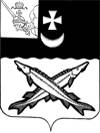 АДМИНИСТРАЦИЯ БЕЛОЗЕРСКОГО МУНИЦИПАЛЬНОГО РАЙОНА ВОЛОГОДСКОЙ ОБЛАСТИП О С Т А Н О В Л Е Н И ЕОт  06.12.2022  № 457Об утверждении муниципальной программы «Развитие системы образования Белозерского муниципального округа на 2023-2027 годы»В соответствии с постановлением администрации района от 30.09.2015 № 810 «Об утверждении Порядка разработки, реализации и оценки эффективности муниципальных программ Белозерского района», постановлением администрации района от 17.10.2022 № 370 «Об утверждении Перечня муниципальных программ Белозерского муниципального округа на 2023-2027 годы»ПОСТАНОВЛЯЮ:Утвердить прилагаемую муниципальную программу «Развитие системы образования Белозерского муниципального округа на 2023-2027 годы».   Признать утратившими силу с 1 января 2023 года следующие постановления администрации района:- от 22.01.2021 № 7 «Об утверждении муниципальной программы «Развитие системы образования Белозерского муниципального района на   2021-2025   годы»; - от  09.06.2021  № 194 «О внесении дополнения в постановление администрации района от 22.01.2021 № 7»;- от  29.06.2021  № 227 «О внесении изменений в постановление администрации района от 22.01.2021 № 7»; - от  08.07.2021  № 242 «О внесении изменения в постановление администрации района от 22.01.2021 № 7»;- от  02.08.2021  №  273 «О внесении изменения в постановление администрации района от 22.01.2021 № 7»;  - от  30.08.2021  № 308 «О внесении изменения в постановление администрации района от 22.01.2021 № 7»; - от  20.09.2022 № 358 «О внесении изменения в постановление администрации района от 22.01.2021 № 7»; - от  30.09.2021 № 377 «О внесении изменения в постановление администрации района от 22.01.2021 № 7»; - от  15.10.2021  № 392 «О внесении изменения в постановление администрации района от 22.01.2021 № 7»; - от  24.12.2021   № 493 «О внесении изменений в постановление администрации района от 22.01.2021 № 7»;- от  24.12.2021   № 494 «О внесении изменений и дополнений в постановление администрации района от 22.01.2021 № 7»;- от  27.06.2022   № 215 «О внесении изменений и дополнений в постановление администрации района от 22.01.2021 № 7»;- от  17.08.2022   № 290 «О внесении изменений и дополнений в постановление администрации района от 22.01.2021 № 7»;- от  28.09.2022   № 337 «О внесении изменения в постановление администрации района от 22.01.2021 № 7»;- от  28.10.2022   № 392 «О внесении изменений и дополнений в постановление администрации района от 22.01.2021 № 7».       3. Настоящее  постановление подлежит официальному опубликованию в газете «Белозерье», размещению на официальном сайте Белозерского муниципального округа в информационно-коммуникационной сети  «Интернет» и вступает в силу с 1 января 2023 года.Временно исполняющий полномочияруководителя администрации района:                                             Д.А. Соловьев                                                                            УТВЕРЖДЕНА                                                                            постановлением администрации                                                                                                                                                                       района                                                                       от 06.12.2022 № 457Муниципальная  программа «РАЗВИТИЕ СИСТЕМЫ ОБРАЗОВАНИЯ БЕЛОЗЕРСКОГО МУНИЦИПАЛЬНОГО ОКРУГА НА 2023 - 2027 ГОДЫ».ПаспортI. Характеристика сферы реализации муниципальной программы,текущее состояние, основные проблемы в указанной сфере и перспективы ее развитияСфера образования выступает в качестве одной из основных отраслей, призванных обеспечивать высокое качество жизни населения. Среди ключевых факторов - доступность и качество образования.
           В Белозерском муниципальном  округе обеспечено стабильное функционирование системы образования и созданы предпосылки для ее дальнейшего развития. По состоянию на 01.09.2022 года система образования района включает в себя 17 муниципальных образовательных учреждений, из них: 10 общеобразовательных учреждений, 5 дошкольных образовательных учреждений, 2 учреждения дополнительного образования, из которых 1 подведомственно администрации округа. Управление образования является главным распорядителем бюджетных средств и органом, исполняющим функции и полномочия учредителя в отношении 16 муниципальных учреждений системы образования округа.	 	По состоянию на 01.09.2022 года всего в муниципальных образовательных учреждениях Белозерского округа воспитываются и обучаются 2 062 человека.Дошкольное образования в округе предоставляют 5 дошкольных образовательных учреждений, расположенных в городе, в сельской местности дошкольное образование предоставляется в 13 дошкольных группах при 7 общеобразовательных учреждениях. Дошкольным образованием охвачено 583 ребёнка.	Во исполнение Указа Президента Российской Федерации от 07.05.2012 №599 «О мерах по реализации государственной политики в области образования и науки» в округе достигнута 100% доступность дошкольного образования детей в возрасте от 3 до 7 лет, желающих получать услугу дошкольного образования, а также в настоящее время удовлетворен спрос на устройство детей от 1,5 до 3 лет в дошкольные учреждения.	Общее образование в округе предоставляется в 10 общеобразовательных учреждениях, из них 4 средние, 4 основные, 1 начальная школа – сад, 1 коррекционная школа – интернат.На 01.09.2022  года контингент учащихся в школах округа составил 1479 человек, из них в школах города 1174 ребёнка, в сельских школах – 305 человек. По-прежнему основное место в образовательном пространстве Белозерского муниципального округа занимает сельская школа. В сельской местности расположено 7 школ, что составляет 70 % от общего количества общеобразовательных учреждений, в которых обучаются 26,0 % учащихся от общего контингента школьников. В городских образовательных учреждениях, составляющих 30 % общего количества школ, обучаются 74,0 % учащихся от общего количества.В Белозерском округе сохранена и развивается система дополнительного образования.  В городе работают два учреждения дополнительного образования: муниципальное учреждение дополнительного образования «Образовательно-досуговый центр «Пирамида», подведомственное управлению образования, муниципальное бюджетное учреждение дополнительного образования «Белозерская школа искусств», подведомственное администрации округа (отделу культуры, спорта, туризма и молодёжной политики), в школах и дошкольных учреждениях также активно  реализуются дополнительные общеобразовательные программы. Охват детей в возрасте 5-18 лет дополнительными общеобразовательными программами составляет 81,07%.В округе дополнительные общеобразовательные программы реализуются по всем 6 направлениям: техническому, физкультурно – спортивному, социально – гуманитарному, художественному, естественнонаучному, туристско - краеведческому.В настоящее время большое внимание уделяется увеличению охвата детей дополнительными общеобразовательными программами туристско-краеведческой направленности.На сегодняшний день одной из главных проблем отрасли образования остаётся слабая материальная база. Темпы старения и износа зданий существенно опережают темпы реконструкции и строительства новых объектов. Указанные факторы негативно влияют на образовательный процесс, качество образования.II. Приоритеты в сфере реализации программы, цели, задачи, сроки ее реализацииПри формировании Программы учитывались цели и задачи основных стратегических документов. Приоритеты государственной политики в сфере образования определены в Указе Президента Российской Федерации от 21.07.2020 № 474  «О национальных целях  развития Российской Федерации на период до 2030 года», Указе Президента Российской Федерации от 07.05.2018 № 204  «О национальных целях и стратегических задачах развития Российской Федерации на период до 2024 года», «Стратегии развития воспитания в Российской Федерации на период до 2025 года», утвержденной распоряжением Правительства Российской Федерации от 29.05.2015 № 996-р, Национальном проекте «Образование» и состоят в следующем: - обеспечении повышения доступности и качества дошкольного, общего и дополнительного образования детей, в том числе для детей – инвалидов и детей с ОВЗ;-  внедрение на уровнях основного общего и среднего общего образования новых методов обучения и воспитания, образовательных технологий, обеспечивающих освоение обучающимися базовых навыков и умений, повышение их мотивации к обучению и вовлеченности в образовательный процесс, а также обновление содержания и совершенствование методов обучения; - обеспечении системы образования кадрами; - создании условий безопасности образовательных учреждений, совершенствовании материально-технической базы;-формирование эффективной системы выявления, поддержки и развития способностей и талантов у детей и молодёжи;- создание условий для раннего развития детей в возрасте до трёх лет, оказание психолого-педагогической, методической и консультативной помощи родителям детей, получающих дошкольное образование в семье; -создание современной и безопасной цифровой образовательной среды, обеспечивающей высокое качество и доступность образования всех видов и уровней; - повышении эффективности расходования бюджетных средств. Цель муниципальной программы - обеспечение доступности качественного образования детей, соответствующего перспективным задачам социально-экономического развития района, потребностям общества и каждого гражданина.Для достижения указанной цели предусматривается решение следующих задач, реализуемых в рамках программы:  - обеспечить доступность дошкольного, начального, основного, среднего общего и дополнительного образования, в том числе для детей – инвалидов и для детей с ОВЗ; - обеспечить 100 % доступность дошкольного образования детей, чьи родители (законные представители), изъявили желания получать дошкольное образование, в том числе для детей в возрасте до 3-х лет;- реализовать мероприятия регионального проекта «Современная школа» (создание и функционирование в общеобразовательных организациях, расположенных в сельской местности и малых городах центров образования естественно-научной и технологической направленностей);- реализовать мероприятия регионального проекта «Цифровая образовательная среда» (обеспечение образовательных организаций материально-технической базой для внедрения цифровой образовательной среды);- реализовать мероприятия регионального проекта «Успех каждого ребёнка»;- формировать организационно-управленческие и финансово-экономические механизмы в системе дополнительного образования детей; - создать условия для совершенствования профессионализма педагогического и управленческого корпуса сферы образования района;- обеспечить современные требования к условиям обучения обучающихся в общеобразовательных организациях; - обеспечить исполнение управлением образования возложенных полномочий законом области от 17 декабря 2007 года № 1719-ОЗ «О наделении органов местного самоуправления  государственными полномочиями в сфере образования»;- обеспечить выполнение муниципального задания на оказание муниципальных услуг и выполнение работ муниципальными учреждениями, подведомственными управлению образования и выполнение мероприятий и Плана реализации муниципальной программы. Муниципальная программа будет реализована в 2023-2027 годы и ориентирована на полноценное использование созданных условий для обеспечения гарантий доступности и равных возможностей получения качественного образования всех уровней для формирования успешной, социально активной и профессионально подготовленной личности, отвечающей требованиям современного общества и экономики. Будут реализованы мероприятия в соответствии с поставленными целями и задачами. III.   Характеристика основных мероприятиймуниципальной программыДостижение цели и решение задач муниципальной программы осуществляется путем скоординированного выполнения комплекса взаимоувязанных по срокам, ресурсам, исполнителям и результатам отдельных мероприятий, направленных на содействие развитию образования в Белозерском муниципальном округе.В рамках осуществления основного мероприятия «Развитие системы дошкольного образования» предусматривается:Предоставление субсидий муниципальным дошкольным образовательным учреждениям на выполнение муниципального задания на реализацию следующих образовательных программ:- основных общеобразовательных программ дошкольного образования;- дополнительных общеразвивающих программи осуществление присмотра и ухода.1.2. Обеспечение доступности дошкольного образования включает в себя:- развитие альтернативных форм и вариативных моделей дошкольного образования, в том числе групп кратковременного пребывания детей, консультационных центров и других;- функционирование консультационных площадок для оказания психолого – педагогической, методической и консультационной поддержки родителям (законным представителям) в рамках проекта «Поддержка семей, имеющих детей»;- предоставление компенсации, выплачиваемой родителям (законным представителям) детей, посещающих муниципальные и частные образовательные организации, реализующие образовательные программы дошкольного образования в соответствии с законом области от 17 декабря 2007 года №1719-ОЗ «О наделении органов местного самоуправления отдельными государственными полномочиями в сфере образования»;- компенсация расходов за присмотр и уход за детьми-инвалидами, детьми-сиротами и детьми, оставшимися без попечения родителей, а также за детьми с туберкулезной интоксикацией, обучающимися в муниципальных образовательных организациях, реализующих образовательную программу дошкольного образования;1.2.2. Обеспечение питанием обучающихся с ограниченными возможностями здоровья, не проживающих в организациях, осуществляющих образовательную деятельность по адаптированным основным общеобразовательным программам.1.2.2. Компенсация расходов за присмотр и уход за детьми-инвалидами, детьми-сиротами и детьми, оставшимися без попечения родителей, а также за детьми с туберкулезной интоксикацией, обучающимися в муниципальных образовательных организациях, реализующих образовательную программу дошкольного образования1.2.3. Компенсация расходов за присмотр и уход за детьми мобилизованных граждан, а также граждан, служащих по контракту и заключивших контракт, принимающих участие в специальной военной операции1.2.4. Компенсация расходов за присмотр и уход за детьми, вынужденно покинувших территории Украины, ЛНР, ДНР1.3. Создание условий для получения качественного дошкольного образования в соответствии с федеральными государственными  стандартами дошкольного образования1.3. Создание условий для получения качественного дошкольного образования в соответствии с федеральными государственными  стандартами дошкольного образования включает в себя:- поддержка программ воспитания и обучения детей дошкольного возраста, предлагаемых дошкольными организациями (приобретение программно-методического обеспечения при переходе на новые программы по реестру программ в соответствии с ФГОС ДО);- приобретение необходимого оборудования для организации предметно-пространственной среды в соответствии с требованиями ФГОС для реализации ФГОС дошкольного образования (согласно перечню программы приобретения ПРС);- приобретение печатной продукции и подарков для награждения победителей и призеров районных выставок, конкурсов, соревнований и других мероприятий.В рамках осуществления основного мероприятия «Развитие основного общего образования» предусматривается:2.1. Предоставление субсидий муниципальным общеобразовательным учреждениям на выполнение муниципального задания на реализацию следующих образовательных программ:- реализация основных общеобразовательных программ дошкольного образования;- реализация основных общеобразовательных программ начального общего образования;- реализация основных общеобразовательных программ основного общего образования;- реализация основных общеобразовательных программ среднего общего образования;- реализация адаптированных основных общеобразовательных программ для детей с умственной отсталостью;- реализация дополнительных общеразвивающих программ;осуществление присмотра и ухода, содержания.2.1.1. Реализация мероприятий по обеспечению деятельности советников директора пол воспитанию и взаимодействию с детскими общественными объединениями в общеобразовательных организациях.2.2. Обеспечение доступности общего образования включает в себя: 2.2.1. Предоставление следующих социальных льгот и гарантий в рамках выполнения закона  области от 17 декабря 2007 года № 1719-ОЗ «О наделении органов местного самоуправления  государственными полномочиями в сфере образования»: - содержание детей с ограниченными возможностями здоровья за время их пребывания в муниципальной организации, осуществляющей образовательную деятельность по адаптированным основным общеобразовательным программам-  обеспечение  бесплатным двухразовым питанием обучающихся с ограниченными возможностями здоровья, не проживающих в образовательных организациях, округа, но обучающиеся в них  по адаптированным основным общеобразовательным программам;- обеспечение льготным питанием обучающихся по очной форме обучения в муниципальных образовательных организациях из числа детей  из малоимущих  семей, многодетных семей,  детей  состоящих на учёте  в противотуберкулёзном  диспансере;- обеспечение бесплатным горячим питанием обучающихся 5-11 классов, вынужденно покинувших территорию Украины, ЛНР, ДНР- обеспечение бесплатным горячим питанием обучающихся 5-11 классов детей мобилизованных граждан, а также граждан, служащих по контракту и заключивших контракт, принимающих участие в специальной военной операции;- социальная поддержка  детей, обучающихся  в муниципальных  общеобразовательных организациях  из многодетных семей  в части предоставления  денежных выплат  на проезд (кроме такси)  на городском транспорте, а также на  автобусах  пригородных  и внутрирайонных  маршрутов и на приобретение  комплекта одежды  для посещения  школьных занятий,  спортивной формы  для занятий физической культурой; социальная поддержка детей-инвалидов и ВИЧ-инфицированных детей при обучении на дому; - приобретение услуг распределительно-логистического центра на поставку продовольственных товаров для муниципальных образовательных организаций;- организацию бесплатного горячего питания обучающихся, получающих начальное общее образование, в муниципальных образовательных организациях;2.2.2.  Организацию дистанционного обучения детей-инвалидов в рамках реализации проекта «Дистанционное образование детей - инвалидов», учащихся сельских малокомплектных школ в рамках реализации проекта «Дистанционное образование малокомплектных сельских школ»;2.2.3. Приобретение и доставка учебников и учебных пособий (в том числе электронных учебных пособий) для муниципальных образовательных организаций;2.2.4. Проведение учебных сборов с гражданами мужского пола по основам военной службы.2.3. Реализация федерального проекта «Цифровая образовательная среда» предусматривает:- обеспечение образовательных организаций материально-технической базой для внедрения цифровой образовательной среды;- создание для обучающихся равных условий получения качественного образования вне зависимости от места нахождения посредством предоставления доступа к федеральной информационно-сервисной платформы цифровой образовательной среды;- использование образовательными организациями сервисов федеральной информационно-сервисной платформы цифровой образовательной среды при реализации программ основного общего образования;- использование педагогическими работниками сервисов федеральной информационно-сервисной платформы цифровой образовательной среды;   В рамках осуществления данного мероприятия предусматривается предоставление субсидий на иные цели муниципальным образовательным учреждениям на внедрение цифровой образовательной среды в общеобразовательных организациях.2.4. Реализация федерального проекта «Современная школа» предусматривает:- создание и обеспечение функционирования центров образования естественно-научной и технологической направленностей в общеобразовательных организациях, расположенных в сельской местности и малых городах;- повышения квалификации педагогических работников центра «Точка роста» по программам из реестра программ повышения квалификации федерального оператора;- создание условий для обучающихся общеобразовательной организации, осваивающих два и более учебных предметов из числа предметных областей «Естественнонаучные предметы», «Естественные науки», «Математика и информатика», «Обществознание и естествознание», «Технология» и (или) курсы внеурочной деятельности общеинтеллектуальной направленности с использованием средств обучения и воспитания Центра «Точка роста»;- создание условий для обучающихся общеобразовательной организации, осваивающих дополнительные общеобразовательные программы технической и естественнонаучной направленности с использованием средств обучения и воспитания Центра «Точка роста»;    В рамках осуществления данного мероприятия предусматривается предоставление субсидий на иные цели муниципальным образовательным учреждениям на создание и обеспечение функционирования центров образования естественно-научной и технологической направленностей в общеобразовательных организациях, расположенных в сельской местности и малых городах.2.5. Развитие системы поддержки одаренных и талантливых детей включает в себя:- приём у Главы округа выпускников, награжденных медалями «За особые успехи в учении» и выпускников 11 х классов, набравших 90 и более баллов по результатам ЕГЭ;- проведение муниципального этапа и участие в региональном этапе всероссийской олимпиады школьников, а также в иных олимпиадах и интеллектуальных конкурсах;- выплату стипендий отличникам муниципальных общеобразовательных учреждений;- формирование системы внеурочной работы с одаренными детьми через факультативные занятия по различным учебным дисциплинам, организацию исследовательской работы школьников;- организацию и проведение семинаров для педагогов по актуальным проблемам работы с одаренными детьми.2.6. Совершенствование муниципальной системы оценки качества образования включает в себя:- организацию и проведение мероприятий в рамках государственной итоговой аттестации;- организацию участия общеобразовательных учреждений муниципального района в оценке качества общего образования.2.7. Проведение мероприятий по обеспечению условий для организации питания обучающихся в общеобразовательных организациях района3. В рамках осуществления основного мероприятия «Развитие дополнительного образования детей, системы воспитания» предусматривается:3.1. Предоставление субсидии учреждениям дополнительного образования на выполнение муниципального задания на оказание муниципальных услуг по реализации дополнительных общеразвивающих программ.3.2. Создание условий для функционирования и обеспечение системы персонифицированного финансирования дополнительного образования детей: предоставление детям именных сертификатов дополнительного образования, возмещения затрат уполномоченной организации за выполнение мероприятий, направленных на проведение эксперимента по персонифицированному финансированию дополнительного образования.3.3. Реализация регионального проекта «Успех каждого ребёнка» включает в себя:- организация проведения открытых онлайн-уроков, реализуемых с учетом опыта и моделей образовательных онлайн-платформ, в том числе «Проектория», «Сириус.Онлайн», «Уроки настоящего» и других аналогичных платформ, направленных на раннюю профессиональную ориентацию обучающихся;- организация участия обучающихся области в проекте «Билет в будущее», в том числе получение рекомендаций по построению индивидуального учебного плана в соответствии с выбранными профессиональными компетенциями (профессиональными областями деятельности);- реализация методологии сопровождения, наставничества и «шефства» для обучающихся организаций, осуществляющих образовательную деятельность по дополнительным общеобразовательным программам, в том числе с применением лучших практик обмена опытом между обучающимися разных возрастов;- создание условий для получения детьми с ограниченными возможностями здоровья дополнительного образования, в том числе с использованием дистанционных технологий, в том числе информационные кампании, разработка и обеспечение внедрения дистанционных образовательных программ, мероприятия по развитию инфраструктуры для детей с ОВЗ и другие;- деятельность опорных центров на базе учреждения дополнительного образования для выявления, поддержки и развития способностей и талантов у детей и молодежи округа;- функционирование целевой модели функционирования коллегиальных органов управления организацией, осуществляющей образовательную деятельность по дополнительным общеобразовательным программам, на принципах вовлечения общественно-деловых объединений в целях участия представителей работодателей в принятии решений по вопросам управления развитием образовательной организации, в том числе обновления образовательных программ.3.4. Организация воспитательной работы через систему мероприятий различных направлений: - историко-патриотическому и военно-патриотическому;   - гражданско-правовому; - туристско–краеведческому; - художественно-эстетическому; - эколого-биологическому;- техническому и технологическому;- физкультурному и спортивно-оздоровительному.4. В рамках осуществления основного мероприятия «Кадровое обеспечение системы образования округа» предусматривается:4.1. Проведение мониторинга кадрового обеспечения муниципальной системы образования и координацию работы по воспроизводству профессиональных кадров системы образования округа:- анализ и прогнозирование потребности в педагогических и управленческих кадрах на новый учебный год;- размещение информации о наличии вакансий в образовательных учреждениях на сайте Управления образования и образовательных учреждениях;- формирование заявки в педагогические учебные заведения на педагогические кадры по конкретным специальностям и заключение договоров между вузами по целевой подготовке выпускников;- содействие трудоустройству выпускников учреждений профессионального образования в образовательные учреждения округа;- предоставление единовременных выплат педагогическим работникам муниципальных образовательных организаций, проживающих в сельской местности, в соответствии с законом области от 28 апреля 2010 года № 2271-ОЗ «О единовременных выплатах педагогическим работникам, проживающим и работающим в сельской местности»;- создание системы сопровождения и наставничества молодых специалистов (организация «Школы молодого педагога», стажировок, встреч молодых специалистов с руководителями образования района, ветеранами педагогического труда, семинаров, «круглых столов», тематических конкурсов для молодых специалистов).4.2. Совершенствование системы переподготовки и повышения квалификации педагогических и руководящих работников системы образования округа:- прохождение курсовой подготовки руководителей и педагогов, в т.ч. по реализации ФГОС;- повышение профессиональной компетентности руководителей и педагогов в области ИКТ, внедрение современных компьютерных технологий повышения квалификации, в том числе технологий дистанционного обучения;- организация распространения инновационного педагогического опыта, педагогические десанты в образовательные учреждения округа;- переподготовка руководителей по специальности «Менеджмент организации»:- проведение аттестации руководящих кадров на соответствие занимаемой должности;- организация работы экспертов по аттестации педагогических кадров.4.3. Создание условий для стимулирования деятельности работников системы образования округа:- распространение лучших педагогических практик, в том числе проведение научно-практических конференций, семинаров, проведение и участие в конкурсах профессионального мастерства (в том числе «Учитель года», «Педагогический дебют», «Воспитатель года», «С любовью к детям», «Лидер в образовании»);- организация и проведение августовской конференции, профессиональных праздников («День Учителя», «День дошкольного работника»), награждение и чествование работников в рамках данных мероприятий;- внедрение системы эффективных контрактов в образовательных учреждениях;- совершенствование правовой основы трудовых отношений, осуществление внутриведомственного контроля за исполнением трудового законодательства в образовательных учреждениях.5. В рамках осуществления основного мероприятия «Модернизации сети муниципальных образовательных учреждений» предусматривается:5.1. Мероприятия по снижению риска безопасности обучающихся, работников в муниципальных образовательных учреждениях округа, которые включает в себя: противопожарные мероприятия; антитеррористические мероприятия; санитарно-противоэпидемические и профилактические мероприятия.5.2. Мероприятия по оснащению и созданию прочной материально-технической базы муниципальных образовательных учреждений района, которые включают в себя:1) проведение ремонтных работ: - капитальный, текущий, косметический ремонт помещений, благоустройство территорий;- устройство, капитальный, текущий ремонт систем водоснабжения, канализации, включая приобретение оборудования.укрепление и улучшение   материально — технической базы:- приобретение мебели, технологического оборудования, оборудования и инвентаря, мягкого инвентаря, оборудования для пищеблока, кабинетов;- проведение мероприятий по обеспечению условий для организации питания обучающихся в муниципальных общеобразовательных организациях района;- приобретение ценных подарков для укрепления материально – технической базы образовательных учреждений в рамках празднования юбилейной даты учреждения.5.3. Мероприятия по созданию в дошкольных образовательных, общеобразовательных организациях, организациях дополнительного образования детей (в том числе в организациях, осуществляющих образовательную деятельность по адаптированным основным общеобразовательным программам), условий для получения детьми – инвалидами качественного образования, которые включают в себя: создание архитектурной доступности в образовательных организациях; оснащение оборудованием. 6. В рамках осуществления основного мероприятия «Обеспечение создания условий для реализации муниципальной программы» предусматривается:6.1. Финансовое обеспечение деятельности и выполнение функций и полномочий управления образования округа за счёт средств бюджета округа на основании бюджетной сметы.6.2. Выполнение отдельных государственных полномочий, передаваемых органам местного самоуправления, предусмотренных в основных мероприятиях 1,2 и 4.        Перечень основных мероприятий предусмотрен Планом реализации муниципальной программы в соответствии с приложением 6 к муниципальной программе.IV. Ресурсное обеспечение муниципальной программы, обоснование объема финансовых ресурсов, необходимых для реализации муниципальной программы1. Объем ресурсного обеспечения муниципальной программы базируется на имеющемся финансовом, организационном и кадровом потенциалах отрасли, а также на действующих нормативных правовых актах.2. Объем бюджетных ассигнований на реализацию Программы предусмотрен из фактической потребности за счёт средств: бюджета округа, областного бюджета, доведённых в виде субвенций на обеспечение дошкольного образования и общеобразовательного процесса, на осуществление отдельных государственных полномочий в соответствии с законом области от 17 декабря 2007 года № 1719-ОЗ «О наделении органов местного самоуправления  государственными полномочиями в сфере образования» и в виде целевых субсидий, федерального бюджета, доведённых в виде целевых субсидий.3. Объем финансирования программы может корректироваться с учетом возможностей бюджета округа на текущий финансовый год. Кроме того, для реализации программных мероприятий возможно привлечение внебюджетных средств, средств областного и федерального бюджета на условиях софинансирования.4. Ресурсное обеспечение реализации муниципальной программы за счёт средств бюджета округа представлено в таблице 1 приложения 1 к муниципальной программе. Прогнозная (справочная) оценка расходов федерального, областного бюджетов муниципальных образований района, бюджетов государственных внебюджетных фондов, юридических лиц на реализацию целей муниципальной программы представлена в таблице 2 приложения 1 к муниципальной программе.V. Целевые показатели (индикаторы) достижения целей и решения задач муниципальной программы, прогноз конечных результатов реализации муниципальной программы.Оценка эффективности реализации муниципальной программы производится ежегодно на основе использования системы целевых показателей (индикаторов), которая обеспечивает мониторинг динамики результатов реализации муниципальной программы за оцениваемый период с целью уточнения степени решения задач и выполнения программных мероприятий. Выполнение поставленных задач предполагает достижение целевых показателей муниципальной программы, сведения о целевых показателях (индикаторах) муниципальной программы приведены в приложении 2 к муниципальной программе.   Сведения о порядке сбора информации и методике расчета целевых показателей (индикаторов) муниципальной программы приведены в приложении 3 к муниципальной программе.Общественная эффективность реализации мероприятий программы при полном ресурсном обеспечении будет выражаться в удовлетворении потребности населения округа в получении доступного и качественного образования всех уровней для формирования успешной, социально активной и профессионально подготовленной личности, отвечающей требованиям современного общества и экономики.В результате реализации муниципальной программы будет обеспечено достижение следующих результатов:1. Обеспечен 100 % охват детей в возрасте до 3-х лет, чьи родители (законные представители) изъявили желание и зарегистрировались в электронной очереди в дошкольную образовательную организацию (дошкольную группу), дошкольным образованием к 2023 году, сохранён на данном уровне до 2027 года.2. Сохранён 100 % охват детей – инвалидов в возрасте от 1,5 до 7 лет, чьи родители (законные представители) изъявили желание и зарегистрировались в электронной очереди в дошкольную образовательную организацию (дошкольную группу), дошкольным образованием до 2027 года.3. Сохранена доля детей - инвалидов, которым созданы условия для получения качественного начального общего, основного общего, среднего общего образования, от общей численности детей – инвалидов школьного возраста, на уровне 100 % до 2027 года.4. Увеличена доля детей – инвалидов в возрасте от 5 до 18 лет, получающих дополнительного образование, от общего количества детей-инвалидов до 60 % к 2025 году.5. Сохранена доля детей в возрасте от 5 до 18 лет, обучающихся по дополнительным общеобразовательным программам, от общей численности детей этого возраста, проживающих на территории округа, не ниже 85 % к 2027 году.6. Увеличена доля детей, охваченных дополнительным образованием с использованием персонифицированного финансирования, от общей численности детей в возрасте от 5 до 18 лет, проживающих на территории округа, до 26 % к 2027 году.7. Увеличена доля детей в возрасте от 5 до 18 лет, охваченных дополнительными общеобразовательными программами туристско-краеведческой направленности, от общей численности детей этого возраста, проживающих на территории округа, до 8,5 % к 2024 году.8. Обеспечен охват детей деятельностью региональных центров выявления, поддержки и развития способностей и талантов у детей и молодежи, технопарков «Кванториум», центров «IТ-куб» и «Домов научной коллаборации», центров «Точка роста» до 16,3%.9. Увеличено количество детей, принявших участие в открытых онлайн-уроках, направленных на раннюю профориентацию и реализуемых с учетом опыта цикла открытых уроков «Проектория», в которых приняли участие дети   до 498 чел. к 2025 году.10. Обеспечен рост доли учителей общеобразовательных организаций, вовлеченных в национальную систему профессионального роста педагогических работников с 5% в 2020 году до 50% к 2024 году.11. Обеспечен рост доли педагогических работников системы общего, дополнительного и профессионального образования повысили уровень профессионального мастерства в форматах непрерывного образования с 5% в 2020 году до 50% к 2024 году.12.  Обеспечен рост доли учителей в возрасте до 35 лет, вовлечённых в различные формы поддержки и сопровождения в первые три года работы с 10% в 2019 году до 70% к 2024 году.13.Обеспечен рост доли обучающихся общеобразовательных организаций, вовлечённых в различные формы сопровождения и наставничества с 3% в 2019 году до 70% к 2024 году.14. Обеспечена доля муниципальных образовательных учреждений, соответствующих современным требованиям обучения, в общем количестве муниципальных образовательных учреждений до 78 % к 2025 году.15. Создано и обеспечено функционирование центров образования естественно-научной и технологической направленностей в общеобразовательных организациях, расположенных в сельской местности и малых городах, в 4 образовательных учреждениях к 2023 году (включительно) (с нарастающим итогом с 2020 года).16. Внедрена цифровая образовательная среда в 3 общеобразовательных организациях к 2024 году (включительно).17. Обеспечена доля дошкольных образовательных учреждений, в которых создана универсальная безбарьерная среда для инклюзивного образования детей- инвалидов, до 22 % к 2025 году.18. Обеспечена доля общеобразовательных организаций, в которых создана универсальная безбарьерная среда для инклюзивного образования детей – инвалидов, в общем количестве общеобразовательных учреждений до 31 % к 2025 году     19.  Обеспечена 100% доля общеобразовательных организаций, имеющих школьный спортивный клуб.20. Обеспечена доля обучающихся по образовательным программам основного и среднего общего образования, охваченных мероприятиями, направленными на раннюю профессиональную ориентацию, в том числе в рамках программы «Билет в будущее» до 37% к 2024 году.21. Обеспечено выполнение Плана реализации муниципальной программы - 100%, ежегодно.22. Обеспечено выполнение муниципального задания на оказание муниципальных услуг и выполнение работ муниципальными учреждениями, подведомственными управлению образования, - 100% ежегодно.23. Обеспечено 100 % выполнение отдельных государственных полномочий в рамках закона области от 17 декабря 2007 года № 1719-ОЗ «О наделении органов местного самоуправления государственными полномочиями в сфере образования».VI. Основные меры правового регулирования, направленные на достижение цели и конечных результатов,  основание для разработки муниципальной программы.Федеральный закон от 06.10.2003 № 131-ФЗ «Об общих принципах организации местного самоуправления в Российской Федерации» (с изменениями и дополнениями);Федеральный закон от 29.12.2012 № 273-ФЗ «Об образовании в Российской Федерации»;- Указ Президента РФ от 09.05.2017 № 203 «О Стратегии развития информационного общества в Российской Федерации на 2017 - 2030 годы»;- Указ Президента Российской Федерации от 07.05.2018 № 204 «О национальных целях и стратегических задачах развития Российской Федерации на период до 2024 года»;- Указ Президента Российской Федерации от 21.07.2020 № 474 «О национальных целях развития Российской Федерации на период до 2030 года»;- Указ Президента Российской Федерации от 09.11.2022 № 809 «Об утверждении основ государственной политики по сохранению и укреплению традиционных российских духовно-нравственных ценностей»;- Постановление Правительства РФ от 26.12.2017 № 1642 «Об утверждении государственной программы Российской Федерации «Развитие образования»;- Распоряжение Правительства РФ от 29.05.2015 № 996-р «Об утверждении Стратегии развития воспитания в Российской Федерации на период до 2025 года»;- Распоряжение Правительства РФ от 04.09.2014 № 1726-р «Об утверждении Концепции развития дополнительного образования детей»;- Приказ Минобрнауки России от 02.12.2015 № 1399 «Об утверждении Плана мероприятий («дорожной карты») Министерства образования и науки Российской Федерации по повышению значений показателей доступности для инвалидов объектов и предоставляемых на них услуг в сфере образования»;- Приказ Минпросвещения России от 03.09.2019 № 467 «Об утверждении Порядка организации и осуществления образовательной деятельности по дополнительным общеобразовательным программам»;- Приказ Минпросвещения России от 09.11.2018 № 196 «Об утверждении Целевой модели развития региональных систем дополнительного образования детей»;- Письмо Минпросвещения России от письмом Министерства просвещения Российской Федерации от 25.11.2022 № ТВ-2610/02 «О направлении методических рекомендаций» (вместе с «Методическими рекомендациями по созданию и функционированию в общеобразовательных организациях, расположенных в сельской местности и малых городах, центров образования естественно-научной и технологической направленностей»);- Письмо Минпросвещения России от 09.11.2021 N ТВ-1968/04 «О направлении методических рекомендаций" (вместе с «Методическими рекомендациями по приобретению оборудования, расходных материалов, средств обучения и воспитания для обновления материально-технической базы общеобразовательных организаций и профессиональных образовательных организаций в целях внедрения цифровой образовательной среды в рамках региональных проектов, обеспечивающих достижение целей, показателей и результата федерального проекта «Цифровая образовательная среда» национального проекта «Образование»);- Постановление Правительства Вологодской области от 28.01.2019 № 74 «Об утверждении государственной программы «Развитие образования Вологодской области на 2021 - 2025 годы»; - Постановление Правительства Вологодской области от 12.09.2022 № 1138 «Об утверждении плана мероприятий («дорожной карты) по реализации Концепции развития дополнительного образования детей до 2030 года, I этап (2022-2024 годы), в Вологодской области»; - Стратегия социально – экономического развития Белозерского муниципального района Вологодской области на период до 2030 года;- распоряжение Главы Белозерского муниципального района от 27.02.2018 № 23 «Об утверждении Плана мероприятий («дорожной карты») «Обеспечение доступности услуг дошкольного образования    для детей в возрасте от 2 месяцев до 3 лет на территории Белозерского муниципального района»;- приказ управления образования Белозерского муниципального района от 28.10.2016 № 246 «Об утверждении Плана мероприятий («дорожной карты») управления образования Белозерского муниципального района по повышению значений показателей доступности для инвалидов объектов и предоставляемых на них услуг в сфере образования».  Сведения об основных мерах правового регулирования в сфере реализации муниципальной программы приведены в приложении 4 к муниципальной программе.VII. Основные меры регулирования и управления рисками.В ходе реализации муниципальной программы возможно возникновение некоторых рисков, приводящих к экономическим потерям, негативным социальным последствиям, а также к невыполнению основных целей и задач муниципальной программы.К основным рискам реализации муниципальной программы следует отнести финансовые.Дефицит средств областного бюджета и бюджета округа могут привести к финансированию муниципальной программы в неполном объеме.К финансовым рискам также относятся неэффективное и нерациональное использование ресурсов муниципальной программы. Для предотвращения и минимизации финансовых рисков необходимо определение приоритетов для первоочередного финансирования, привлечение дополнительных финансовых средств за счёт внебюджетных источников, а также грантовая поддержка. Кроме того, существует социальный риск, связанный с низкой информированностью образовательного сообщества, а также общества в целом, о ходе реализации муниципальной программы. Если социально-экономические последствия выполнения мероприятий не будут понятны общественностью, то в обществе может возникнуть безразличие, а в крайнем своем проявлении - неприятие и негативное отношение граждан как к самой муниципальной программе, так и к отдельным ее элементам.Для предотвращения и минимизации социального риска планируется организовать широкое привлечение общественности и образовательного сообщества к обсуждению проекта муниципальной программы, к реализации и оценке ее результатов, а также обеспечить публичность отчетов и итогового доклада о ходе реализации муниципальной программы.В период запуска и в ходе реализации муниципальной программы будет проводиться информационно-разъяснительная работа с населением, направленная на обеспечение благоприятной общественной атмосферы по отношению к планируемым и проводимым мероприятиям по реализации муниципальной программы. 	В данной работе будет использован широкий спектр каналов и форм коммуникации с общественностью, в том числе средства массовой информации.VIII. Прогноз сводных показателей муниципальных заданий на оказание муниципальных услуг, выполнение работ муниципальными учреждениямиВ реализации муниципальной программы планируется участие муниципальных учреждений системы образования, подведомственных управлению образования округа. Прогноз сводных показателей муниципальных заданий на оказание муниципальных услуг (выполнение работ) муниципальными учреждениями образования по муниципальной программе представлен в приложении 5 к муниципальной программе.Приложение 1 к муниципальной программеТаблица 1Ресурсное обеспечение реализации муниципальной программыза счет средств бюджета округа (тыс. руб.)Таблица 2Прогнозная (справочная) оценка расходов федерального,областного бюджетов, бюджетаокруга, бюджетов государственных внебюджетных фондов,юридических лиц на реализацию целей муниципальной программы (тыс. руб.)Приложение 2  к муниципальной программе.Сведения о показателях (индикаторах) муниципальнойпрограммыПриложение 3 к муниципальной программеСведения о порядке сбора информации и методике расчета целевых показателей (индикаторов)муниципальной программыПриложение 4 к муниципальной программеСведения об основных мерах правового регулированияв сфере реализации муниципальной программыПриложение 5 к муниципальной программеПрогноз сводных показателей муниципальных заданийна оказание муниципальных услуг муниципальными учреждениямиокруга по муниципальной программеПриложение 6к муниципальной программе План реализации муниципальной программы«Развитие системы образования Белозерского муниципального округа на 2023 – 2027 годы» на 2023-2025 годыОтветственный исполнитель программыАдминистрация Белозерского муниципального округа Вологодской области в лице управления образования округаУчастники программыМуниципальные образовательные организации, подведомственные управлению образования округа;Муниципальное казённое учреждение «Централизованная бухгалтерия» (далее – МКУ «ЦБ»);муниципальные бюджетные учреждения дополнительного образования;муниципальное автономное учреждение «Центр материально – технического обеспечения района» (далее – МАУ «Центр МТО района»)Подпрограммы программыотсутствуютПрограммно-целевые инструменты программыотсутствуютЦели программыОбеспечение доступности качественного образования детей, соответствующего  перспективным задачам социально-экономического развития округа, потребностям общества и каждого гражданинаЗадачи программы- обеспечить доступность дошкольного, начального, основного, среднего общего и дополнительного образования, в том числе для детей – инвалидов и для детей с ОВЗ; - обеспечить 100 % доступность дошкольного образования детей, чьи родители (законные представители), изъявили желания получать дошкольное образование, в том числе для детей в возрасте до 3-х лет;- реализовать мероприятие «Реализация регионального проекта «Современная школа» (оснащение (обновление  материально-технической базы) оборудованием, средствами обучения и воспитания общеобразовательных организаций, в том числе осуществляющих образовательную деятельность по адаптированным основным общеобразовательным программам);- реализовать мероприятия регионального проекта «Цифровая образовательная среда» (обновление материально-технической базы образовательных организаций для внедрения цифровой образовательной среды и развития цифровых навыков обучающихся);- реализовать мероприятия регионального проекта «Успех каждого ребёнка»;- формировать организационно-управленческие и финансово-экономические механизмы в системе дополнительного образования детей; - создать условия для совершенствования профессионализма педагогического и управленческого корпуса сферы образования округа;- обеспечить современные требования к условиям обучения обучающихся в общеобразовательных организациях; - обеспечить исполнение управлением образования возложенных полномочий законом области от 17 декабря 2007 года № 1719-ОЗ «О наделении органов местного самоуправления  государственными полномочиями в сфере образования»;- обеспечить выполнение муниципального задания на оказание муниципальных услуг и выполнение работ муниципальными учреждениями, подведомственными управлению образования округа и выполнение мероприятий и Плана реализации муниципальной программыЦелевые индикаторы и показатели программы- доля детей, получающих услуги дошкольного образования, от числа детей в возрасте до 3х лет, чьи родители (законные представители) изъявили желание на получение для них дошкольного образования (%);- доля детей – инвалидов в возрасте от 1,5 до 7 лет, охваченных дошкольным образованием, от общей численности детей –инвалидов данного возраста (%);- доля детей инвалидов, которым созданы условия для получения качественного начального общего, основного общего, среднего общего образования, от общей численности детей – инвалидов школьного возраста (%);- доля детей – инвалидов и детей с ОВЗ в возрасте от 5 до 18 лет, получающих дополнительного образование, от общей численности детей – инвалидов данного возраста (%);- доля детей, которые обеспечены сертификатами персонифицированного финансирования дополнительного образования, от общего числа детей в возрасте от 5 до 18 лет, проживающих на территории округа (%);- доля детей в возрасте от 5 до 18 лет, охваченных дополнительным образованием туристско-краеведческой направленности, от общего числа детей, проживающих на территории округа (%);- охват детей деятельностью региональных центров выявления, поддержки и развития способностей и талантов у детей и молодёжи, технопарков «Кванториум», центров «IT-куб» и «Домов научной коллаборации», центров «Точка роста» (%);-доля детей в возрасте от 5 до 18 лет, охваченных дополнительным образованием, от общего числа детей, проживающих на территории округа (%);- доля общеобразовательных организаций, имеющих школьный спортивный клуб (%);- доля обучающихся по образовательным программам основного и среднего общего образования, охваченных мероприятиями, направленными на раннюю профессиональную ориентацию, в том числе в рамках программы «Билет в будущее» (%);- доля обучающихся общеобразовательных организаций, вовлечённых в различные формы сопровождения и наставничества;- доля учителей общеобразовательных организаций, вовлеченных в национальную систему профессионального роста педагогических работников (%);- доля педагогических работников системы общего и дополнительного образования, повысивших уровень профессионального мастерства в форматах непрерывного образования (%);- доля учителей в возрасте до 35 лет, вовлечённых в различные формы поддержки и сопровождения в первые три года работы с (%);- численность обучающихся общеобразовательной организации, осваивающих два и более учебных предметов из числа предметных областей «Естественнонаучные предметы», «Естественные науки», «Математика и информатика», «Обществознание и естествознание», «Технология» и (или) курсы внеурочной деятельности общеинтеллектуальной направленности с использованием средств обучения и воспитания Центра «Точка роста» (чел.);- численность обучающихся общеобразовательной организации, осваивающих дополнительные общеобразовательные программы технической и естественнонаучной направленности с использованием средств обучения и воспитания Центра «Точка роста» (чел.);- доля педагогических работников Центра «Точка роста», прошедших обучение по программам из реестра программ повышения квалификации федерального оператора (%);- доля обучающихся, для которых созданы равные условия получения качественного образования вне зависимости от места нахождения посредством предоставления доступа к федеральной информационно-сервисной платформы цифровой образовательной среды (%);- доля образовательных организаций, использующих сервисы федеральной информационно-сервисной платформы цифровой образовательной среды при реализации программ основного общего образования, в общем числе образовательных организаций (%);- доля педагогических работников, использующих сервисы федеральной информационно-сервисной платформы цифровой образовательной среды (%);- доля общеобразовательных организаций, оснащённых в целях внедрения цифровой образовательной среды (%);- доля обучающихся, получающих начальное общее образование в муниципальных образовательных организациях, обеспеченных бесплатным горячим питанием (%);- доля муниципальных образовательных учреждений, соответствующих современным требованиям обучения, в общем количестве муниципальных образовательных учреждений (%);- доля дошкольных образовательных учреждений, в которых создана универсальная безбарьерная среда для инклюзивного образования детей- инвалидов, в общем количестве дошкольных образовательных организаций (%);- доля общеобразовательных учреждений, в которых создана универсальная безбарьерная среда для инклюзивного образования детей – инвалидов, в общем количестве общеобразовательных организаций (%);- доля выполненных мероприятий Плана реализации муниципальной программы (%);- выполнение муниципального задания на оказание муниципальных услуг и выполнение работ муниципальными учреждениями, подведомственными управлению образования (%);- доля родителей (законных представителей), получающих меры социальной поддержки в соответствии с законом области от 17 декабря 2007 года № 1719-ОЗ «О наделении органов местного самоуправления  государственными полномочиями в сфере образования», обратившихся за назначением указанных мер социальной поддержки (%).Этапы и сроки реализации программыПрограмма реализуется в один этап.Срок реализации 2023-2027 годы Объемы бюджетных ассигнований программыОбъем бюджетных ассигнований на реализацию муниципальной программы составляет 1 081 843,8 тыс. рублей, в том числе по годам:2023 год: 364 787,5 тыс. руб., из них:бюджет округа – 98 541,3 тыс. руб. областной бюджет (субвенция и субсидии) – 245 066,9 тыс. руб., федеральный бюджет – 21 179,3 тыс. руб.;2024 год: 355 073,5 тыс. руб., из них:бюджет округа – 105 975,7 тыс. руб. областной бюджет (субвенция и субсидии)– 222 429,8 тыс. руб.; федеральный бюджет – 26 668,0 тыс. руб.;2025 год: 361 982,8 тыс. руб., из них:бюджет округа – 111 434,2 тыс. руб. областной бюджет (субвенция и субсидии)– 233 833,8 тыс. руб.; федеральный бюджет – 16 714,8 тыс. руб. Ожидаемые результаты реализации программы1. Обеспечен 100 % охват детей в возрасте до 3х лет, чьи родители (законные представители) изъявили желание и зарегистрировались в электронной очереди в дошкольную образовательную организацию (дошкольную группу), дошкольным образованием к 2023 году, сохранён на данном уровне до 2025 года.2. Сохранён 100 % охват детей – инвалидов в возрасте от 1,5 до 7 лет, чьи родители (законные представители) изъявили желание и зарегистрировались в электронной очереди в дошкольную образовательную организацию (дошкольную группу), дошкольным образованием до 2025 года.3. Сохранена доля детей - инвалидов, которым созданы условия для получения качественного начального общего, основного общего, среднего общего образования, от общей численности детей – инвалидов школьного возраста, на уровне 100 % до 2027 года.4. Увеличена доля детей – инвалидов в возрасте от 5 до 18 лет, получающих дополнительного образование, от общего количества детей-инвалидов до 65 % к 2025 году.5. Сохранена доля детей в возрасте от 5 до 18 лет, обучающихся по дополнительным общеобразовательным программам, от общей численности детей этого возраста, проживающих на территории округа, не ниже 81 % к 2027 году.6. Увеличена доля детей, охваченных дополнительным образованием с использованием персонифицированного финансирования, от общей численности детей в возрасте от 5 до 18 лет, проживающих на территории округа, до 27 % к 2027 году.7. Увеличена доля детей в возрасте от 5 до 18 лет, охваченных дополнительными общеобразовательными программами туристско-краеведческой направленности, от общей численности детей этого возраста, проживающих на территории округа, до 8,5 % к 2027 году.8. Увеличена доля обучающихся, участвующих в деятельности региональных центров выявления, поддержки и развития способностей и талантов у детей и молодёжи, технопарков «Кванториум», центров «IT-куб» и «Домов научной коллаборации», центров «Точка роста» до 16,3 % к 2027 году.9. Увеличена доля обучающихся по образовательным программам основного и среднего общего образования, охваченных мероприятиями, направленными на раннюю профессиональную ориентацию, в том числе в рамках программы «Билет в будущее» до 37% к  2027 году.10. Обеспечен рост доли учителей общеобразовательных организаций, вовлеченных в национальную систему профессионального роста педагогических работников с 5% в 2020 году до 50% к 2027 году.11. Обеспечен рост доли педагогических работников системы общего, дополнительного и профессионального образования повысили уровень профессионального мастерства в форматах непрерывного образования с 5% в 2020 году до 50% к 2027 году.12.  Обеспечен рост доли учителей в возрасте до 35 лет, вовлечённых в различные формы поддержки и сопровождения в первые три года работы с 10% в 2019 году до 70% к 2027 году.13.Обеспечен рост доли обучающихся общеобразовательных организаций, вовлечённых в различные формы сопровождения и наставничества с 3% в 2019 году до 70% к 2027 году. 14. Обеспечена доля муниципальных образовательных учреждений, соответствующих современным требованиям обучения, в общем количестве муниципальных образовательных учреждений до 78 % к 2027 году.15. Обеспечен 100% охват обучающихся, получающих начальное общее образование в муниципальных образовательных организациях, бесплатным горячим питанием;16. В общеобразовательных организациях, расположенных в сельской местности и малых городах, созданы и обеспечено функционирование центров образования естественно-научной и технологической направленностей (в 4 образовательных учреждениях к 2023 году (включительно) (с нарастающим итогом с 2020 года).17. Образовательные организации обеспечены материально-технической базой для внедрения  цифровой образовательной среды (в 2 общеобразовательных организациях к 2023 году (включительно).18. Обеспечена доля дошкольных образовательных учреждений, в которых создана универсальная безбарьерная среда для инклюзивного образования детей - инвалидов, до 22 % к 2025 году. 19. Обеспечена доля общеобразовательных организаций, в которых создана универсальная безбарьерная среда для инклюзивного образования детей – инвалидов, в общем количестве общеобразовательных учреждений до 31 % к 2025 году.20. Обеспечена доля общеобразовательных организаций, имеющих школьный спортивный клуб (100%);21. Обеспечено выполнение Плана реализации муниципальной программы - 100%, ежегодно.22. Обеспечено выполнение муниципального задания на оказание муниципальных услуг и выполнение работ муниципальными учреждениями, подведомственными управлению образования - 100% ежегодно.23. Обеспечено 100 % выполнение отдельных государственных полномочий в рамках закона области от 17 декабря 2007 года № 1719-ОЗ «О наделении органов местного самоуправления  государственными полномочиями в сфере образования.Ответственный исполнитель, соисполнители, участникиРасходы (тыс. руб.), годыРасходы (тыс. руб.), годыРасходы (тыс. руб.), годыРасходы (тыс. руб.), годыРасходы (тыс. руб.), годыРасходы (тыс. руб.), годыОтветственный исполнитель, соисполнители, участники20232024202520262027123456всего98 541,3105 975,7111 434,20,00,0Администрация округа 0,00,00,00,00,0Бюджет округа 98 541,3105 975,7111 434,20,00,0 Соисполнитель  управление образования округа98 541,3105 975,7111 434,20,00,0Участник 1 муниципальные образовательные организации0,00,00,00,00,0Участник 2МКУ «ЦБ»0,00,00,00,00,0Участник 3муниципальные бюджетные учреждения дополнительного образования0,00,00,00,00,0Участник 4МАУ «ЦМТО»0,00,00,00,00,0Источник финансового обеспеченияОценка расходов (тыс. руб.), годыОценка расходов (тыс. руб.), годыОценка расходов (тыс. руб.), годыОценка расходов (тыс. руб.), годыОценка расходов (тыс. руб.), годыОценка расходов (тыс. руб.), годыИсточник финансового обеспечения20232024202520262027134567Всего364 787,5355 073,5361 982,80,00,0Бюджет округа 98 541,3105 975,7111 434,20,00,0Федеральный бюджет21 179,326 668,016 714,80,00,0Областной бюджет245 066,9222 429,8233 833,80,00,0государственные внебюджетные фонды0,00,00,00,00,00,0юридические лица 0,00,00,00,00,00,05Задачи, направленные на достижение целиНаименование индикатора (показателя)Ед. измеренияЗначения показателейЗначения показателейЗначения показателейЗначения показателейЗначения показателей5Задачи, направленные на достижение целиНаименование индикатора (показателя)Ед. измерения20232024202520262027123478910111 обеспечить доступность дошкольного, начального, основного, среднего общего и дополнительного образования, в том числе для детей – инвалидов и ОВЗ доля детей – инвалидов в возрасте от 1,5 до 7 лет, охваченных дошкольным образованием, от общей численности детей –инвалидов данного возраста, чьи родители (законные представители) изъявили желание на получение для них дошкольного образования, зарегистрированы в электронной очереди%1001001001001001 обеспечить доступность дошкольного, начального, основного, среднего общего и дополнительного образования, в том числе для детей – инвалидов и ОВЗ доля детей инвалидов, которым созданы условия для получения качественного начального общего, основного общего, среднего общего образования, от общей численности детей – инвалидов школьного возраста%1001001001001001 обеспечить доступность дошкольного, начального, основного, среднего общего и дополнительного образования, в том числе для детей – инвалидов и ОВЗ доля детей – инвалидов и детей с ОВЗ в возрасте от 5 до 18 лет, получающих дополнительного образование, от общей численности детей – инвалидов данного возраста%55606568702обеспечить 100 % доступность дошкольного образования для детей, чьи родители (законные представители) изъявили желание на получение для них дошкольного образования, в том числе для детей в  возрасте до 3-х летдоля детей, получающих услуги дошкольного образования, от числа детей в возрасте до 3х лет, чьи родители (законные представители) изъявили желание на получение для них дошкольного образования%1001001001001003реализовать мероприятия регионального проекта «Современная школа» (создание и функционирование центров образования естественно-научной и технологической направленностей в общеобразовательных организациях, расположенных в сельской местности и малых городах)  численность обучающихся общеобразовательной организации, осваивающих два и более учебных предметов из числа предметных областей «Естественнонаучные предметы», «Естественные науки», «Математика и информатика», «Обществознание и естествознание», «Технология» и (или) курсы внеурочной деятельности общеинтеллектуальной направленности с использованием средств обучения и воспитания Центра «Точка роста»;чел.6006007787787783реализовать мероприятия регионального проекта «Современная школа» (создание и функционирование центров образования естественно-научной и технологической направленностей в общеобразовательных организациях, расположенных в сельской местности и малых городах) численность обучающихся общеобразовательной организации, осваивающих дополнительные общеобразовательные программы технической и естественнонаучной направленности с использованием средств обучения и воспитания Центра «Точка роста» (человек в год);чел.1201202102102103реализовать мероприятия регионального проекта «Современная школа» (создание и функционирование центров образования естественно-научной и технологической направленностей в общеобразовательных организациях, расположенных в сельской местности и малых городах) доля педагогических работников Центра «Точка роста», прошедших обучение по программам из реестра программ повышения квалификации федерального оператора;%1001001001001003реализовать мероприятия регионального проекта «Современная школа» (создание и функционирование центров образования естественно-научной и технологической направленностей в общеобразовательных организациях, расположенных в сельской местности и малых городах) численность обучающихся, ежемесячно использующих инфраструктуру центров «Точка роста» для дистанционного образования (человек в год) чел.6060601051053реализовать мероприятия регионального проекта «Современная школа» (создание и функционирование центров образования естественно-научной и технологической направленностей в общеобразовательных организациях, расположенных в сельской местности и малых городах) число общеобразовательных организаций, расположенных в сельской местности и малых городах, созданы и функционируют центры образования естественно-научной и технологической направленностейед.477774Реализовать мероприятия  регионального проекта «Цифровая образовательная среда» (обеспечение образовательных организаций материально-технической базой для внедрения цифровой образовательной среды) доля общеобразовательных организаций, оснащённых в целях внедрения цифровой образовательной среды %20303030304Реализовать мероприятия  регионального проекта «Цифровая образовательная среда» (обеспечение образовательных организаций материально-технической базой для внедрения цифровой образовательной среды) доля обучающихся, для которых созданы равные условия получения качественного образования вне зависимости от места нахождения посредством предоставления доступа к федеральной информационно-сервисной платформы цифровой образовательной среды %20303030304Реализовать мероприятия  регионального проекта «Цифровая образовательная среда» (обеспечение образовательных организаций материально-технической базой для внедрения цифровой образовательной среды) доля образовательных организаций, использующих сервисы федеральной информационно-сервисной платформы цифровой образовательной среды при реализации программ основного общего образования%2020202020 доля педагогических работников, использующих сервисы федеральной информационно-сервисной платформы цифровой образовательной среды%20202020205реализовать мероприятия регионального проекта «Успех каждого ребёнка» охват детей деятельностью региональных центров выявления, поддержки и развития способностей и талантов у детей и молодежи, технопарков «Кванториум», центров «IТ-куб» и «Домов научной коллаборации», центров «Точка роста»%13,213,7316,016,216,35реализовать мероприятия регионального проекта «Успех каждого ребёнка» количество детей, принявших участие в открытых онлайн-уроках, направленных на раннюю профориентацию и реализуемых с учетом опыта цикла открытых уроков «Проектория», в которых приняли участие дети %30373737375реализовать мероприятия регионального проекта «Успех каждого ребёнка»  доля обучающихся общеобразовательных организаций, вовлечённых в различные формы сопровождения и наставничества %35456070705реализовать мероприятия регионального проекта «Успех каждого ребёнка»доля детей, обучающихся по дополнительным образовательным программам, от общего числа детей в возрасте от 5 до 18 лет, проживающих на территории округа%77,378,280,080,5816формировать организационно-управленческие и финансово-экономические механизмы в системе дополнительного образования детейдоля детей, охваченных дополнительным образованием с использованием персонифицированного финансирования, от общего числа детей в возрасте от 5 до 18 лет, проживающих на территории округа%55606570706формировать организационно-управленческие и финансово-экономические механизмы в системе дополнительного образования детейдоля детей, охваченных дополнительными общеобразовательными программами технической и естественно – научной направленности, от общего числа детей в возрасте от 5 до 18 лет, проживающих на территории округа %27282930307создать условия для совершенствования профессионализма педагогического и управленческого корпуса сферы образования округа;доля учителей общеобразовательных организаций, вовлеченных в национальную систему профессионального роста педагогических работников%20304050507создать условия для совершенствования профессионализма педагогического и управленческого корпуса сферы образования округа;доля педагогических работников системы общего и дополнительного образования, повысивших уровень профессионального мастерства в форматах непрерывного образования%20304050507создать условия для совершенствования профессионализма педагогического и управленческого корпуса сферы образования округа;доля учителей в возрасте до 35 лет, вовлечённых в различные формы поддержки и сопровождения в первые три года работы %35456070708обеспечить современные требования к условиям обучения обучающихся в общеобразовательных организацияхдоля муниципальных образовательных учреждений, соответствующих современным требованиям обучения, в общем количестве муниципальных образовательных учреждений%77787878788обеспечить современные требования к условиям обучения обучающихся в общеобразовательных организацияхдоля дошкольных образовательных учреждений, в которых создана универсальная безбарьерная среда для инклюзивного образования детей- инвалидов, в общем количестве дошкольных образовательных организаций %2121,72222228обеспечить современные требования к условиям обучения обучающихся в общеобразовательных организацияхдоля общеобразовательных учреждений, в которых создана универсальная безбарьерная среда для инклюзивного образования детей – инвалидов, в общем количестве общеобразовательных организаций %30,530,73131319обеспечить исполнения управлением образования возложенных полномочий законом области от 17 декабря 2007 года № 1719-ОЗ «О наделении органов местного самоуправления государственными полномочиями в сфере образования»доля родителей (законных представителей), получающих меры социальной поддержки в соответствии с законом области от 17 декабря 2007 года № 1719-ОЗ «О наделении органов местного самоуправления  государственными полномочиями в сфере образования», обратившихся за назначением указанных мер социальной поддержки %10010010010010010 обеспечение обучающихся по образовательным программам начального общего образования в муниципальных общеобразовательных организациях округа не менее одного раза в день бесплатным горячим питанием, предусматривающим наличие горячего блюда, не считая горячего напитка доля обучающихся по образовательным программам начального общего образования в муниципальных общеобразовательных организациях района, обеспеченных не менее одного раза в день бесплатным горячим питанием, предусматривающим наличие горячего блюда, не считая горячего напитка%10010010010010011обеспечить выполнение муниципального задания на оказание муниципальных услуг и выполнение работ муниципальными учреждениями, подведомственными управлению образования и выполнение мероприятий Плана реализации муниципальной программывыполнение муниципального задания на оказание муниципальных услуг и выполнение работ муниципальными учреждениями, подведомственными управлению образования %10010010010010011обеспечить выполнение муниципального задания на оказание муниципальных услуг и выполнение работ муниципальными учреждениями, подведомственными управлению образования и выполнение мероприятий Плана реализации муниципальной программыдоля выполненных мероприятий Плана реализации муниципальной Программы%100100100100100№ п/пНаименование целевого показателя (индикатора)Еди-ница из-ме-ре-нияОпределение целевого показателя(индикатора)Временные характе-ристики целевого показателя (индикатора)Алгоритм формирования (формула) и методологические пояснения к целевому показателю (индикатору)Базовые показатели (индикаторы), используемые в формулеМетод сбора информа-ции, индекс формы отчетностиОбъект и единица наблюденияОхват единиц совокуп-ностиОтветствен-ный за сбор данных по целевому показателю (индикатору)12345678910111доля детей, получающих услуги дошкольного образования, от числа детей в возрасте до 3х лет, чьи родители (законные представители) изъявили желание на получение для них дошкольного образования%удельный вес численности детей, получающих услуги дошкольного образования, от числа детей в возрасте до 3х, чьи родители (законные представители) изъявили желание на получение для них дошкольного образования1 раз в год, показатель за годДмдоо= Gпос/Gвс x 100%Gпос - численность до 3 лет, посещающих дошкольные образовательные организации (чел.);Gвc - общая численность детей до 3х лет включительно, чьи родители (законные представители) изъявили желание на получение для них дошкольного образования (чел.)данные формы федерального статистического наблюдения  № 85-К--управление образования округа2доля детей – инвалидов в возрасте от 1,5 до 7 лет, охваченных дошкольным образованием, от общей численности детей –инвалидов данного возраста%удельный вес детей-инвалидов, охваченных дошкольным образованием, от общей численности детей –инвалидов данного возраста1 раз в год, показатель за годДин.=Кпос/Квс x 100% Кпос – численность детей-инвалидов от 1,5 до 7 лет, посещающих дошкольные образовательные организации (чел.);Квc – общая численность детей-инвалидов от 1,5 до 7 лет (чел.)данные формы федерального статистического наблюдения  № 85-К, регионального Пенсионного фонда--управление образования округа3доля детей инвалидов, которым созданы условия для получения качественного начального общего, основного общего, среднего общего образования, от общей численности детей – инвалидов школьного возраста%удельный вес детей инвалидов, которым созданы условия для получения качественного начального общего, основного общего, среднего общего образования, от общей численности детей – инвалидов школьного возраста 1 раз в год, показатель на датуДин.ш.=Nпос/Nвс x 100% Nпос – численность детей-инвалидов школьного возраста, посещающих общеобразовательные организации (чел.);Nвс – общая численность детей-инвалидов школьного возраста (чел.)данные формы федерального статистического наблюдения  № ОО-1, регионального Пенсионного фонда--управление образования округа4доля детей, обучающихся по дополнительным общеобразовательным программам, от общего числа детей в возрасте от 5 до 18 лет, проживающих на территории округа%удельный вес численности детей в возрасте от 5 до 18 лет, обучающихся по дополнительным общеобразовательными программам1 раз в год, показатель за годДдоп=Nобуч/Nвс х 100%Nобуч – количество детей в возрасте от 5 до 18 лет, обучающихся по дополнительным общеобразовательным программам (чел.)Nвс – общее количество детей в возрасте от 5 до 18 лет, проживающих на территории округа (чел.)формы федерального статистического наблюдения № 1 – ДО и 1 – ДОП,данные Территориального органа Федеральной службы государственной статистики организации дополнительного образования, образовательные организации, реализующие дополнительные общеобразовательные программысплошное наблюдениеуправление образования округа5доля детей – инвалидов в возрасте от 5 до 18 лет, получающих дополнительного образование, от общей численности детей – инвалидов данного возраста%удельный вес детей – инвалидов в возрасте от 5 до 18 лет, получающих дополнительного образование, от общей численности детей – инвалидов данного возраста1 раз в год, показатель на датуДин.доп = Nи.обуч/ Nи.вс х 100%Nи.обуч – численность  детей – инвалидов в возрасте от 5 до 18 лет, обучающихся по дополнительным общеобразовательным программам (чел.)Nи.вс – общее количество детей-инвалтдов в возрасте от 5 до 18 лет, проживающих на территории округа (чел.)данные формы федерального статистического наблюдения  № 1-ДО и 1 -ДОП, регионального Пенсионного фонда--управление образования округа6доля детей, охваченных дополнительным образованием с использованием персонифицированного финансирования, от общего числа детей в возрасте от 5 до 18 лет, проживающих на территории округа%доля детей, охваченных дополнительным образованием с использованием персонифицированного финансирования, от общего числа детей в возрасте от 5 до 18 лет, проживающих на территории округа1 раз в год, показатель на датуC=Nпф/ Nвс х 100%Nпф – количество детей в возрасте от 5 до 18 лет, получающих дополнительное образование с использованием персонифицированного финансирования (чел.)Nвс – общее количество детей в возрасте от 5 до 18 лет, проживающих на территории округа (чел.)отчётность управления образованияорганизации дополнительного образования, образовательные организации, реализующие дополнительные общеобразовательные программысплошное наблюдениеуправление образования округа7доля детей, охваченных дополнительными общеобразовательными программами технической и естественно – научной направленности, от общего числа детей в возрасте от 5 до 18 лет, проживающих на территории округа%доля детей, охваченных дополнительными общеобразовательными программами технической и естественно – научной направленности, от общего числа детей в возрасте от 5 до 18 лет, проживающих на территории округа1 раз в год, показатель на датуT= Nтен/ Nвс х 100%Nтен – количество детей в возрасте от 5 до 18 лет, охваченных дополнительными общеобразовательными программами  технической и естественно – научной направленности (чел.)Nвс – общее количество детей в возрасте от 5 до 18 лет, проживающих на территории округа (чел.)данные формы федерального статистического наблюдения  № 1-ДО и 1 -ДОПучреждения дополнительного образования, образовательные учреждения, реализующие дополнительные общеобразовательные программысплошное наблюдениеуправление образования округа8доля обучающихся образовательных учреждений, участвующих в олимпиадах и конкурсах различного уровня%удельный вес детей, принимающих участие в олимпиадах и конкурсах различного уровня, в общей численности детей, обучающихся в общеобразовательных организациях1 раз в год, показатель на датуМ=X/N x 100%X - численность детей, охваченных мероприятиями регионального, всероссийского уровней (чел.);N - общая численность детей, обучающихся в общеобразовательных организациях (чел.)отчётность  управления образованияобщеобразовательные учреждения, учреждения дополнительного образованиясплошное наблюдениеуправление образования округа9доля обучающихся 6 – 9 классов, охваченных мероприятиями профориентационной направленности%удельный вес обучающихся 6 – 9 классов, охваченных мероприятиями профориентационной направленности 1 раз в год, показатель на датуP=X/N x 100%X - численность обучающихся 6 – 9 классов, охваченных мероприятиями профориентационной направленности (чел.);N - общая численность учащихся 6 – 9 классов, обучающихся в общеобразовательных организациях (чел.)отчётность  управления образованияобщеобразовательные учреждения, учреждения дополнительного образованиясплошное наблюдениеуправление образования округа10доля учителей общеобразовательных организаций, вовлеченных в национальную систему профессионального роста педагогических работников %удельный вес учителей, вовлеченных в национальную систему профессионального роста педагогических работников, в общей численности учителей общеобразовательных организаций1 раз в год, показатель за годК= X/N x 100%X - численность учителей, вовлеченных в национальную систему профессионального роста педагогических работников переподготовку (чел.);N - общая численность учителей общеобразовательных организаций(чел.)Установленные формы отчётовобщеобразовательные организациисплошное наблюдениеуправление образования округа 11доля педагогических работников системы общего и дополнительного образования, повысивших уровень профессионального мастерства в форматах непрерывного образования%удельный вес педагогических работников системы общего и дополнительного образования, повысивших уровень профессионального мастерства в форматах непрерывного образования, в общей численности педагогических работников1 раз в год, показатель на датуUт=Х/N x 100 %X - количество педагогических работников системы общего и дополнительного образования, повысивших уровень профессионального мастерства в форматах непрерывного образования (чел.);N - общая численность педагогов (чел.)результаты мониторинга в сфере образованияобщеобразовательные учреждения, дошкольные образовательные учреждения, учреждения дополнительного образованиясплошное наблюдениеуправление образования округа12доля учителей в возрасте до 35 лет, вовлечённых в различные формы поддержки и сопровождения в первые три года работы%удельный вес численности учителей  в возрасте до 35 лет, вовлечённых в различные формы поддержки и сопровождения в первые три года работы, в общей численности учителей общеобразовательных учреждений1 раз в год, показатель за годUм= Х/N x 100 %X- численность учителей в возрасте до 35 лет, вовлечённых в различные формы поддержки и сопровождения в первые три года работы (чел.);N- общая численность учителей (чел.)Установленные формы отчётовобщеобразовательные организациисплошное наблюдениеуправление образования округа13  доля обучающихся общеобразовательных организаций, вовлечённых в различные формы сопровождения и наставничества%удельный вес численности обучающихся общеобразовательных организаций, вовлечённых в различные формы сопровождения и наставничества1 раз в год, показатель за годN= Dn/Dвс x 100 %Dn - численности обучающихся общеобразовательных организаций, вовлечённых в различные формы сопровождения и наставничества (чел.);Dвс - общая численность учителей (чел.)Установленные формы отчётовобщеобразовательные организациисплошное наблюдениеуправление образования округа14доля муниципальных общеобразовательных учреждений, соответствующих современным требованиям обучения, в общем количестве муниципальных общеобразовательных учреждений%удельный вес муниципальных общеобразовательных учреждений, соответствующих современным требованиям обучения, в общем количестве муниципальных общеобразовательных учреждений1 раз в год, показатель за годOy= Uст/Uвс 100 %Uст – количество общеобразовательных учреждений, соответствующих современным требованиям (ед.);Uвс - всего общеобразовательных учреждений (ед.)формы федерального статистического наблюдения  № ОО-1общеобразовательные учреждения сплошное наблюдениеуправление образования округа15доля дошкольных образовательных учреждений, в которых создана универсальная безбарьерная среда для инклюзивного образования детей- инвалидов, в общем количестве дошкольных образовательных организаций%удельный вес дошкольных образовательных учреждений, в которых создана универсальная безбарьерная среда для инклюзивного образования детей- инвалидов, в общем количестве дошкольных образовательных1 раз в год, показатель за годOдоу=Uбс/Uвс 100 %Uбс – количество дошкольных образовательных учреждений, в которых создана универсальная безбарьерная среда для инклюзивного образования детей- инвалидов (ед.);Uвс - всего дошкольных образовательных учреждений (ед.)формы федерального статистического наблюдения  № 85-Кдошкольные образовательные учреждения сплошное наблюдениеуправление образования округа16доля общеобразовательных учреждений, в которых создана универсальная безбарьерная среда для инклюзивного образования детей – инвалидов, в общем количестве общеобразовательных организаций%удельный вес общеобразовательных учреждений, в которых создана универсальная безбарьерная среда для инклюзивного образования детей- инвалидов, в общем количестве общеобразовательных1 раз в год, показатель за годOоо=Uбс/Uвс 100 %Uбс – количество общеобразовательных учреждений, в которых создана универсальная безбарьерная среда для инклюзивного образования детей- инвалидов (ед.);Uвс - всего общеобразовательных учреждений (ед.)формы федерального статистического наблюдения  № ОО-1общеобразовательные учреждения сплошное наблюдениеуправление образования округа17численность обучающихся общеобразовательной организации, осваивающих два и более учебных предметов из числа предметных областей «Естественнонаучные предметы», «Естественные науки», «Математика и информатика», «Обществознание и естествознание», «Технология» и (или) курсы внеурочной деятельности общеинтеллектуальной направленности с использованием средств обучения и воспитания Центра «Точка роста»;чел.численность детей, осваивающих два и более учебных предметов из числа предметных областей «Естественнонаучные предметы», «Естественные науки», «Математика и информатика», «Обществознание и естествознание», «Технология» и (или) курсы внеурочной деятельности общеинтеллектуальной направленности 1 раз в год, показатель на дату∑ XiX — численность обучающихся по программам основного общего образования в i-ой образовательной организации, на базе которой создаётся Центр «Точка роста»Отчёт в Департамент образования по форме  к Правилам в соответствии с Соглашениемобщеобразовательные организации сплошное наблюдениеуправление образования18численность обучающихся общеобразовательной организации, осваивающих дополнительные общеобразовательные программы технической и естественнонаучной направленности с использованием средств обучения и воспитания Центра «Точка роста»чел.численность детей, охваченных дополнительными общеразвивающими программам технической и естественнонаучной направленности на базе Центра  «Точка роста»1 раз в год, показатель на дату0,7*PiР — общая численность обучающихся в i-ой образовательной организации, на базе которой создаётся Центр «Точка роста»Отчёт в Департамент образования по форме  к Правилам в соответствии с Соглашениемобщеобразовательные организациисплошное наблюдениеуправление образования19численность обучающихся, ежемесячно использующих инфраструктуру центров «Точка роста» для дистанционного образования чел.численность человек, ежемесячно использующих Центров «Точка роста» для дистанционного образования1 раз в год, показатель на дату100*II -количество Центров «Точка роста» на территории районаОтчёт в Департамент образования по форме  к Правилам в соответствии с Соглашениемобщеобразовательные организациисплошное наблюдениеуправление образования20повышение квалификации педагогических работников Центра «Точка роста»%доля педагогических работников Центра «Точка роста», прошедших обучение по программам из реестра программ повышения квалификации федерального оператора;1 раз в год, показатель на датуG= X/N x 100%Xi –численность иных сотрудников Центров (чел.), прошедших переподготовку (повышение квалификации);Ni– общая численность иных сотрудников Центров (чел.)Отчёт в Департамент образования по форме  к Правилам в соответствии с Соглашениемобщеобразовательные организациисплошное наблюдениеуправление образования21число общеобразовательных организаций, расположенных в сельской местности и малых городах, созданы и функционируют центры образования естественно-научной и технологической направленностейед.число общеобразовательных организаций, на базе которых созданы центры «Точка роста»1 раз в год, показатель на дату∑Si Si  - общеобразовательные организации, на базе которых созданы Центры «Точка роста» Отчёт в Департамент образования по форме  к Правилам в соответствии с Соглашениеморганизаций, осуществляющих образовательную деятельность сплошное наблюдениеуправление образования22доля образовательных организаций, использующих сервисы федеральной информационно-сервисной платформы цифровой образовательной среды при реализации программ основного общего образования%удельный вес числа образовательных организаций, использующих сервисы федеральной информационно-сервисной платформы цифровой образовательной среды при реализации программ основного общего образования округа1 раз в год, показатель на датуQшк=Xшк/Xвс 100 %Xшк - число образовательных организаций, использующих сервисы федеральной информационно-сервисной платформы цифровой образовательной среды (ед.);Xвс - общее число образовательных организаций округа (ед.)Отчёт в Департамент образования по форме  к Правилам в соответствии с Соглашениеморганизаций, осуществляющих образовательную деятельность сплошное наблюдениеуправление образования23доля обучающихся, для которых созданы равные условия получения качественного образования вне зависимости от места нахождения посредством предоставления доступа к федеральной информационно-сервисной платформы цифровой образовательной среды%удельный вес числа обучающихся для которых созданы равные условия получения качественного образования вне зависимости от места нахождения посредством предоставления доступа к федеральной информационно-сервисной платформы цифровой образовательной среды1 раз в год, показатель на датуZo=Dop /Dвс 100 %Dop - число обучающихся для которых созданы равные условия получения качественного образования вне зависимости от места нахождения посредством предоставления доступа к федеральной информационно-сервисной платформы цифровой образовательной среды (чел.);Dвс - общее число обучающихся по указанным программам (чел.)Отчёт в Департамент образования по форме  к Правилам в соответствии с Соглашениеморганизаций, осуществляющих образовательную деятельность сплошное наблюдениеуправление образования24доля педагогических работников, использующих сервисы федеральной информационно-сервисной платформы цифровой образовательной среды%удельный вес числа педагогических работников, использующих сервисы федеральной информационно-сервисной платформы цифровой образовательной среды образования 1 раз в год, показатель на датуPK=Upk/Uвс 100 %Upk - число педагогических работников использующих сервисы федеральной информационно-сервисной платформы цифровой образовательной среды (чел.);Uвс - общее число педагогических работников (чел.)Отчёт в Департамент образования по форме  к Правилам в соответствии с Соглашениеморганизаций, осуществляющих образовательную деятельность сплошное наблюдениеуправление образования25доля общеобразовательных организаций, оснащённых в целях внедрения цифровой образовательной среды%удельный вес числа общеобразовательных организаций, в которых в образовательную программу внедрены современные цифровые технологии, в общем числе общеобразовательных организаций округа1 раз в год, показатель на датуFшк=Yшк/Yвс 100 %Yшк - число общеобразовательных организаций, в которых в образовательную программу внедрены современные цифровые технологии (ед.);Yвс - общее число общеобразовательных организаций района (ед.)Отчёт в Департамент образования по форме  к Правилам в соответствии с Соглашениеморганизаций, осуществляющих образовательную деятельность сплошное наблюдениеуправление образования26доля выполненных мероприятий Плана реализации муниципальной программы%исполнение Плана реализации муниципальной программы1 раз в год, показатель на датуVмп=Pф /Рn    х 100 %Рф - количество мероприятий, выполненных в соответствии с Планом реализации муниципальной программы в отчетном периоде (ед.);Рn - количество мероприятий, предусмотренных Планом реализации муниципальной программы на отчетный период (ед.)отчетность управления образованияуправление образования района, МКУ «ЦБ»сплошное наблюдениеуправление образования округа27доля родителей (законных представителей), получающих меры социальной поддержки в соответствии с законом области от 17 декабря 2007 года № 1719-ОЗ «О наделении органов местного самоуправления  государственными полномочиями в сфере образования», обратившихся за назначением указанных мер социальной поддержки%удельный вес родителей (законных представителей), получающих меры социальной поддержки образования, от общей численности родителей (законных представителей), обратившихся за назначением указанных мер социальной поддержки 1 раз в год, показатель за годK=R/Rобщ х 100 %R - численность родителей (законных представителей), получающих меры социальной поддержки образования (чел.);R общ - численность родителей (законных представителей), обратившихся за назначением указанных мер социальной поддержки образования (чел.)отчетность управления образования, МКУ «ЦБ»Образовательные организации, многодетная семьясплошное наблюдениеуправление образования округа,МКУ «ЦБ»28выполнение муниципального задания на оказание муниципальных услуг и выполнение работ муниципальными учреждениями, подведомственными управлению образования округа%исполнение муниципального задания на оказание муниципальных услуг и выполнение работ муниципальными учреждениями, подведомственными управлению образования округа1 раз в год, показатель на датуVмз= Кф / Кn    х 100 %Кф - фактическое исполнение муниципального задания на оказание муниципальных услуг и выполнение работ муниципальными учреждениями (ед.);Кn - утвержденное муниципальное задание на оказание муниципальных услуг и выполнение работ муниципальными учреждениямиотчетность муниципальных учреждений, подведомственных управлению образования округамуниципальные учреждения, подведомственные управлению образования округасплошное наблюдениеуправление образования округаNп/пВид нормативного правового актаОсновные положения нормативного правового актаОтветственный исполнитель и соисполнителиСроки принятия12345Основное мероприятие 1 «Развитие системы дошкольного образования»	Основное мероприятие 1 «Развитие системы дошкольного образования»	Основное мероприятие 1 «Развитие системы дошкольного образования»	Основное мероприятие 1 «Развитие системы дошкольного образования»	Федеральный закон от 06.10 2003 №131-ФЗ «Об общих принципах организации местного самоуправления в Российской Федерации»;Федеральный закон от 29.12.2012 N 273-ФЗ "Об образовании в Российской Федерации"Ст.15Ст. 64, 65Управление образования округаОсновное мероприятие 2 «Развитие системы общего образования»Основное мероприятие 2 «Развитие системы общего образования»Основное мероприятие 2 «Развитие системы общего образования»Основное мероприятие 2 «Развитие системы общего образования»Федеральный закон от 06.10 2003 года №131-ФЗ «Об общих принципах организации местного самоуправления в Российской Федерации»;Федеральный закон от 29.12.2012 N 273-ФЗ "Об образовании в Российской Федерации"Ст.15Ст. 12, 66, 67, 79Управление образования округаОсновное мероприятие 3 «Развитие дополнительного образования детей, системы воспитания»Основное мероприятие 3 «Развитие дополнительного образования детей, системы воспитания»Основное мероприятие 3 «Развитие дополнительного образования детей, системы воспитания»Основное мероприятие 3 «Развитие дополнительного образования детей, системы воспитания»Федеральный закон от 06.10 2003 №131-ФЗ «Об общих принципах организации местного самоуправления в Российской Федерации»;Федеральный закон от 29.12.2012 N 273-ФЗ "Об образовании в Российской Федерации"Ст. 15Ст.12.1, 75Управление образования округаНаименование основного мероприятия, услуги (работы), показателя объема услуги (работы)Значение показателя объема услугиЗначение показателя объема услугиЗначение показателя объема услугиЗначение показателя объема услугиЗначение показателя объема услугиЗначение показателя объема услуги   Расходы бюджета округа на оказание муниципальной услуги, тыс. руб.   Расходы бюджета округа на оказание муниципальной услуги, тыс. руб.   Расходы бюджета округа на оказание муниципальной услуги, тыс. руб.   Расходы бюджета округа на оказание муниципальной услуги, тыс. руб.   Расходы бюджета округа на оказание муниципальной услуги, тыс. руб.   Расходы бюджета округа на оказание муниципальной услуги, тыс. руб.Наименование основного мероприятия, услуги (работы), показателя объема услуги (работы)2023202420252026202720272023202420252026202712345667891011Основное мероприятие 1Развитие системыдошкольного образованияХХХХХХ23 022,824 948,026 237,70,00,0Наименование услуги (работы) и ее содержаниеРеализация основных общеобразовательных программ дошкольного образования Реализация основных общеобразовательных программ дошкольного образования Реализация основных общеобразовательных программ дошкольного образования Реализация основных общеобразовательных программ дошкольного образования Реализация основных общеобразовательных программ дошкольного образования Реализация основных общеобразовательных программ дошкольного образования Реализация основных общеобразовательных программ дошкольного образования Реализация основных общеобразовательных программ дошкольного образования Реализация основных общеобразовательных программ дошкольного образования Реализация основных общеобразовательных программ дошкольного образования Реализация основных общеобразовательных программ дошкольного образования Показатель объемаЧисло обучающихся (человек);число человеко - дней обучения (человеко-дней)Число обучающихся (человек);число человеко - дней обучения (человеко-дней)Число обучающихся (человек);число человеко - дней обучения (человеко-дней)Число обучающихся (человек);число человеко - дней обучения (человеко-дней)Число обучающихся (человек);число человеко - дней обучения (человеко-дней)Число обучающихся (человек);число человеко - дней обучения (человеко-дней)ХХХХХ643643643705705705105 665105 665105 665116 325116 325116 325Наименование услуги (работы) и ее содержаниеРеализация основных общеобразовательных программ дошкольного образования (адаптированная образовательная программа в группе полного дня обучающиеся с ограниченными возможностями здоровья ОВЗ)Реализация основных общеобразовательных программ дошкольного образования (адаптированная образовательная программа в группе полного дня обучающиеся с ограниченными возможностями здоровья ОВЗ)Реализация основных общеобразовательных программ дошкольного образования (адаптированная образовательная программа в группе полного дня обучающиеся с ограниченными возможностями здоровья ОВЗ)Реализация основных общеобразовательных программ дошкольного образования (адаптированная образовательная программа в группе полного дня обучающиеся с ограниченными возможностями здоровья ОВЗ)Реализация основных общеобразовательных программ дошкольного образования (адаптированная образовательная программа в группе полного дня обучающиеся с ограниченными возможностями здоровья ОВЗ)Реализация основных общеобразовательных программ дошкольного образования (адаптированная образовательная программа в группе полного дня обучающиеся с ограниченными возможностями здоровья ОВЗ)Реализация основных общеобразовательных программ дошкольного образования (адаптированная образовательная программа в группе полного дня обучающиеся с ограниченными возможностями здоровья ОВЗ)Реализация основных общеобразовательных программ дошкольного образования (адаптированная образовательная программа в группе полного дня обучающиеся с ограниченными возможностями здоровья ОВЗ)Реализация основных общеобразовательных программ дошкольного образования (адаптированная образовательная программа в группе полного дня обучающиеся с ограниченными возможностями здоровья ОВЗ)Реализация основных общеобразовательных программ дошкольного образования (адаптированная образовательная программа в группе полного дня обучающиеся с ограниченными возможностями здоровья ОВЗ)Реализация основных общеобразовательных программ дошкольного образования (адаптированная образовательная программа в группе полного дня обучающиеся с ограниченными возможностями здоровья ОВЗ)Показатель объема Число обучающихся (человек);число человеко - дней обучения (человеко-дней)Число обучающихся (человек);число человеко - дней обучения (человеко-дней)Число обучающихся (человек);число человеко - дней обучения (человеко-дней)Число обучающихся (человек);число человеко - дней обучения (человеко-дней)Число обучающихся (человек);число человеко - дней обучения (человеко-дней)Число обучающихся (человек);число человеко - дней обучения (человеко-дней)ХХХХХ1212121212121 9801 9801 9801 9801 9801 980Наименование услуги (работы) и ее содержаниеПрисмотр и уход (группа полного дня)Присмотр и уход (группа полного дня)Присмотр и уход (группа полного дня)Присмотр и уход (группа полного дня)Присмотр и уход (группа полного дня)Присмотр и уход (группа полного дня)Присмотр и уход (группа полного дня)Присмотр и уход (группа полного дня)Присмотр и уход (группа полного дня)Присмотр и уход (группа полного дня)Присмотр и уход (группа полного дня)Показатель объема Число детей (человек);число человеко-дней пребывания (человеко-дней);число человеко-часов пребывания (человеко - час)Число детей (человек);число человеко-дней пребывания (человеко-дней);число человеко-часов пребывания (человеко - час)Число детей (человек);число человеко-дней пребывания (человеко-дней);число человеко-часов пребывания (человеко - час)Число детей (человек);число человеко-дней пребывания (человеко-дней);число человеко-часов пребывания (человеко - час)Число детей (человек);число человеко-дней пребывания (человеко-дней);число человеко-часов пребывания (человеко - час)Число детей (человек);число человеко-дней пребывания (человеко-дней);число человеко-часов пребывания (человеко - час)ХХХХХ58458458466066066095 96095 96095 9601089001089001089001 007 5801 007 5801 007 580114345011434501143450Наименование услуги (работы) и ее содержаниеПрисмотр и уход (группа сокращённого дня)Присмотр и уход (группа сокращённого дня)Присмотр и уход (группа сокращённого дня)Присмотр и уход (группа сокращённого дня)Присмотр и уход (группа сокращённого дня)Присмотр и уход (группа сокращённого дня)Присмотр и уход (группа сокращённого дня)Присмотр и уход (группа сокращённого дня)Присмотр и уход (группа сокращённого дня)Присмотр и уход (группа сокращённого дня)Присмотр и уход (группа сокращённого дня)Показатель объема Число детей (человек);число человеко-дней пребывания (человеко-дней);число человеко-часов пребывания (человеко - час)Число детей (человек);число человеко-дней пребывания (человеко-дней);число человеко-часов пребывания (человеко - час)Число детей (человек);число человеко-дней пребывания (человеко-дней);число человеко-часов пребывания (человеко - час)Число детей (человек);число человеко-дней пребывания (человеко-дней);число человеко-часов пребывания (человеко - час)Число детей (человек);число человеко-дней пребывания (человеко-дней);число человеко-часов пребывания (человеко - час)Число детей (человек);число человеко-дней пребывания (человеко-дней);число человеко-часов пребывания (человеко - час)ХХХХХ5959594747479 7059 7059 70577557755775585 75585 75585 755620406204062040Наименование услуги (работы) и ее содержаниеРеализация дополнительных общеразвивающих программРеализация дополнительных общеразвивающих программРеализация дополнительных общеразвивающих программРеализация дополнительных общеразвивающих программРеализация дополнительных общеразвивающих программРеализация дополнительных общеразвивающих программРеализация дополнительных общеразвивающих программРеализация дополнительных общеразвивающих программРеализация дополнительных общеразвивающих программРеализация дополнительных общеразвивающих программРеализация дополнительных общеразвивающих программПоказатель объема количество человеко - часов (человеко - час)количество человеко - часов (человеко - час)количество человеко - часов (человеко - час)количество человеко - часов (человеко - час)количество человеко - часов (человеко - час)количество человеко - часов (человеко - час)ХХХХХ8 640     8 640    8 640341434143414Основное мероприятие 2Развитие системыобщего образованияХХХХХХ59 566,965 307,368 755,70,00,0Наименование услуги (работы) и ее содержаниеРеализация основных общеобразовательных программ начального общего образования (очная)Реализация основных общеобразовательных программ начального общего образования (очная)Реализация основных общеобразовательных программ начального общего образования (очная)Реализация основных общеобразовательных программ начального общего образования (очная)Реализация основных общеобразовательных программ начального общего образования (очная)Реализация основных общеобразовательных программ начального общего образования (очная)Реализация основных общеобразовательных программ начального общего образования (очная)Реализация основных общеобразовательных программ начального общего образования (очная)Реализация основных общеобразовательных программ начального общего образования (очная)Реализация основных общеобразовательных программ начального общего образования (очная)Реализация основных общеобразовательных программ начального общего образования (очная)Показатель объема число обучающихся (человек)число обучающихся (человек)число обучающихся (человек)число обучающихся (человек)число обучающихся (человек)число обучающихся (человек)ХХХХХ626626670670670670Наименование услуги (работы) и ее содержаниеРеализация основных общеобразовательных программ основного общего образования (очная)Реализация основных общеобразовательных программ основного общего образования (очная)Реализация основных общеобразовательных программ основного общего образования (очная)Реализация основных общеобразовательных программ основного общего образования (очная)Реализация основных общеобразовательных программ основного общего образования (очная)Реализация основных общеобразовательных программ основного общего образования (очная)Реализация основных общеобразовательных программ основного общего образования (очная)Реализация основных общеобразовательных программ основного общего образования (очная)Реализация основных общеобразовательных программ основного общего образования (очная)Реализация основных общеобразовательных программ основного общего образования (очная)Реализация основных общеобразовательных программ основного общего образования (очная)Показатель объема число обучающихся (человек)число обучающихся (человек)число обучающихся (человек)число обучающихся (человек)число обучающихся (человек)число обучающихся (человек)ХХХХХ725725725710710710Наименование услуги (работы) и ее содержание Реализация основных общеобразовательных программ среднегообщего образования (образовательная программа, обеспечивающая углубленное изучение отдельных учебных предметов, предметных областей (профильное обучение) (очная)Реализация основных общеобразовательных программ среднегообщего образования (образовательная программа, обеспечивающая углубленное изучение отдельных учебных предметов, предметных областей (профильное обучение) (очная)Реализация основных общеобразовательных программ среднегообщего образования (образовательная программа, обеспечивающая углубленное изучение отдельных учебных предметов, предметных областей (профильное обучение) (очная)Реализация основных общеобразовательных программ среднегообщего образования (образовательная программа, обеспечивающая углубленное изучение отдельных учебных предметов, предметных областей (профильное обучение) (очная)Реализация основных общеобразовательных программ среднегообщего образования (образовательная программа, обеспечивающая углубленное изучение отдельных учебных предметов, предметных областей (профильное обучение) (очная)Реализация основных общеобразовательных программ среднегообщего образования (образовательная программа, обеспечивающая углубленное изучение отдельных учебных предметов, предметных областей (профильное обучение) (очная)Реализация основных общеобразовательных программ среднегообщего образования (образовательная программа, обеспечивающая углубленное изучение отдельных учебных предметов, предметных областей (профильное обучение) (очная)Реализация основных общеобразовательных программ среднегообщего образования (образовательная программа, обеспечивающая углубленное изучение отдельных учебных предметов, предметных областей (профильное обучение) (очная)Реализация основных общеобразовательных программ среднегообщего образования (образовательная программа, обеспечивающая углубленное изучение отдельных учебных предметов, предметных областей (профильное обучение) (очная)Реализация основных общеобразовательных программ среднегообщего образования (образовательная программа, обеспечивающая углубленное изучение отдельных учебных предметов, предметных областей (профильное обучение) (очная)Реализация основных общеобразовательных программ среднегообщего образования (образовательная программа, обеспечивающая углубленное изучение отдельных учебных предметов, предметных областей (профильное обучение) (очная)Показатель объемачисло обучающихся(человек)число обучающихся(человек)число обучающихся(человек)число обучающихся(человек)число обучающихся(человек)число обучающихся(человек)ХХХХХ848484848484Наименование услуги (работы) и ее содержаниеРеализация адаптированных основных  общеобразовательных программ для детей с умственной отсталостью (обучающиеся с ограниченными возможностями здоровья (ОВЗ) (очная)Реализация адаптированных основных  общеобразовательных программ для детей с умственной отсталостью (обучающиеся с ограниченными возможностями здоровья (ОВЗ) (очная)Реализация адаптированных основных  общеобразовательных программ для детей с умственной отсталостью (обучающиеся с ограниченными возможностями здоровья (ОВЗ) (очная)Реализация адаптированных основных  общеобразовательных программ для детей с умственной отсталостью (обучающиеся с ограниченными возможностями здоровья (ОВЗ) (очная)Реализация адаптированных основных  общеобразовательных программ для детей с умственной отсталостью (обучающиеся с ограниченными возможностями здоровья (ОВЗ) (очная)Реализация адаптированных основных  общеобразовательных программ для детей с умственной отсталостью (обучающиеся с ограниченными возможностями здоровья (ОВЗ) (очная)Реализация адаптированных основных  общеобразовательных программ для детей с умственной отсталостью (обучающиеся с ограниченными возможностями здоровья (ОВЗ) (очная)Реализация адаптированных основных  общеобразовательных программ для детей с умственной отсталостью (обучающиеся с ограниченными возможностями здоровья (ОВЗ) (очная)Реализация адаптированных основных  общеобразовательных программ для детей с умственной отсталостью (обучающиеся с ограниченными возможностями здоровья (ОВЗ) (очная)Реализация адаптированных основных  общеобразовательных программ для детей с умственной отсталостью (обучающиеся с ограниченными возможностями здоровья (ОВЗ) (очная)Реализация адаптированных основных  общеобразовательных программ для детей с умственной отсталостью (обучающиеся с ограниченными возможностями здоровья (ОВЗ) (очная)Показатель объема число обучающихся (человек)число обучающихся (человек)число обучающихся (человек)число обучающихся (человек)число обучающихся (человек)число обучающихся (человек)ХХХХХПоказатель объема 404040404040Наименование услуги (работы) и ее содержаниеРеализация адаптированных основных  общеобразовательных программ сумственной отсталостью (дети – инвалиды, проходящие обучение по состоянию здоровья на дому, (очная)Реализация адаптированных основных  общеобразовательных программ сумственной отсталостью (дети – инвалиды, проходящие обучение по состоянию здоровья на дому, (очная)Реализация адаптированных основных  общеобразовательных программ сумственной отсталостью (дети – инвалиды, проходящие обучение по состоянию здоровья на дому, (очная)Реализация адаптированных основных  общеобразовательных программ сумственной отсталостью (дети – инвалиды, проходящие обучение по состоянию здоровья на дому, (очная)Реализация адаптированных основных  общеобразовательных программ сумственной отсталостью (дети – инвалиды, проходящие обучение по состоянию здоровья на дому, (очная)Реализация адаптированных основных  общеобразовательных программ сумственной отсталостью (дети – инвалиды, проходящие обучение по состоянию здоровья на дому, (очная)Реализация адаптированных основных  общеобразовательных программ сумственной отсталостью (дети – инвалиды, проходящие обучение по состоянию здоровья на дому, (очная)Реализация адаптированных основных  общеобразовательных программ сумственной отсталостью (дети – инвалиды, проходящие обучение по состоянию здоровья на дому, (очная)Реализация адаптированных основных  общеобразовательных программ сумственной отсталостью (дети – инвалиды, проходящие обучение по состоянию здоровья на дому, (очная)Реализация адаптированных основных  общеобразовательных программ сумственной отсталостью (дети – инвалиды, проходящие обучение по состоянию здоровья на дому, (очная)Реализация адаптированных основных  общеобразовательных программ сумственной отсталостью (дети – инвалиды, проходящие обучение по состоянию здоровья на дому, (очная)Показатель объема число обучающихся (человек)число обучающихся (человек)число обучающихся (человек)число обучающихся (человек)число обучающихся (человек)число обучающихся (человек)ХХХХХПоказатель объема 122222Наименование услуги (работы) и ее содержаниеРеализация адаптированных основных  общеобразовательных программ для детей с умственной отсталостью (дети – инвалиды, проходящие обучение по состоянию здоровья на дому, (заочная)Реализация адаптированных основных  общеобразовательных программ для детей с умственной отсталостью (дети – инвалиды, проходящие обучение по состоянию здоровья на дому, (заочная)Реализация адаптированных основных  общеобразовательных программ для детей с умственной отсталостью (дети – инвалиды, проходящие обучение по состоянию здоровья на дому, (заочная)Реализация адаптированных основных  общеобразовательных программ для детей с умственной отсталостью (дети – инвалиды, проходящие обучение по состоянию здоровья на дому, (заочная)Реализация адаптированных основных  общеобразовательных программ для детей с умственной отсталостью (дети – инвалиды, проходящие обучение по состоянию здоровья на дому, (заочная)Реализация адаптированных основных  общеобразовательных программ для детей с умственной отсталостью (дети – инвалиды, проходящие обучение по состоянию здоровья на дому, (заочная)Реализация адаптированных основных  общеобразовательных программ для детей с умственной отсталостью (дети – инвалиды, проходящие обучение по состоянию здоровья на дому, (заочная)Реализация адаптированных основных  общеобразовательных программ для детей с умственной отсталостью (дети – инвалиды, проходящие обучение по состоянию здоровья на дому, (заочная)Реализация адаптированных основных  общеобразовательных программ для детей с умственной отсталостью (дети – инвалиды, проходящие обучение по состоянию здоровья на дому, (заочная)Показатель объема число обучающихся (человек)число обучающихся (человек)число обучающихся (человек)число обучающихся (человек)число обучающихся (человек)число обучающихся (человек)ХХХХХ011111Наименование услуги (работы) и ее содержаниеРеализация дополнительных общеразвивающих программРеализация дополнительных общеразвивающих программРеализация дополнительных общеразвивающих программРеализация дополнительных общеразвивающих программРеализация дополнительных общеразвивающих программРеализация дополнительных общеразвивающих программРеализация дополнительных общеразвивающих программРеализация дополнительных общеразвивающих программРеализация дополнительных общеразвивающих программРеализация дополнительных общеразвивающих программРеализация дополнительных общеразвивающих программПоказатель объема количество человеко - часов (человеко - час)количество человеко - часов (человеко - час)количество человеко - часов (человеко - час)количество человеко - часов (человеко - час)количество человеко - часов (человеко - час)количество человеко - часов (человеко - час)ХХХХХ41 26841 26841 26829 47029 47029 470Наименование услуги (работы) и ее содержаниеСодержание (проживание в интернате)Содержание (проживание в интернате)Содержание (проживание в интернате)Содержание (проживание в интернате)Содержание (проживание в интернате)Содержание (проживание в интернате)Содержание (проживание в интернате)Содержание (проживание в интернате)Содержание (проживание в интернате)Содержание (проживание в интернате)Содержание (проживание в интернате)Показатель объема число обучающихся (человек)число обучающихся (человек)число обучающихся (человек)число обучающихся (человек)число обучающихся (человек)число обучающихся (человек)число обучающихся (человек)ХХХХХ191818181818Наименование услуги (работы) и ее содержание Содержание (проживание в интернате обучающихся с ограниченными возможностями здоровья (ОВЗ)Содержание (проживание в интернате обучающихся с ограниченными возможностями здоровья (ОВЗ)Содержание (проживание в интернате обучающихся с ограниченными возможностями здоровья (ОВЗ)Содержание (проживание в интернате обучающихся с ограниченными возможностями здоровья (ОВЗ)Содержание (проживание в интернате обучающихся с ограниченными возможностями здоровья (ОВЗ)Содержание (проживание в интернате обучающихся с ограниченными возможностями здоровья (ОВЗ)Показатель объемачисло обучающихся (человек)число обучающихся (человек)число обучающихся (человек)число обучающихся (человек)число обучающихся (человек)число обучающихся (человек)ХХХХХ101010101010Основное мероприятие 3Развитие дополнительного образования детей, системы воспитанияХХХХХХ9 817,710 405,411 003,70,00,0Наименование услуги (работы) и ее содержаниеРеализация дополнительных общеразвивающих программ (художественной направленности)Реализация дополнительных общеразвивающих программ (художественной направленности)Реализация дополнительных общеразвивающих программ (художественной направленности)Реализация дополнительных общеразвивающих программ (художественной направленности)Реализация дополнительных общеразвивающих программ (художественной направленности)Реализация дополнительных общеразвивающих программ (художественной направленности)Реализация дополнительных общеразвивающих программ (художественной направленности)Реализация дополнительных общеразвивающих программ (художественной направленности)Реализация дополнительных общеразвивающих программ (художественной направленности)Реализация дополнительных общеразвивающих программ (художественной направленности)Реализация дополнительных общеразвивающих программ (художественной направленности)Показатель объема количество человеко - часов ( человеко - час)количество человеко - часов ( человеко - час)количество человеко - часов ( человеко - час)количество человеко - часов ( человеко - час)количество человеко - часов ( человеко - час)количество человеко - часов ( человеко - час)ХХХХХ2 7048 8008 8008 8008 8008 800Наименование услуги (работы) и ее содержаниеРеализация дополнительных общеразвивающих программ (физкультурно – спортивной направленности)Реализация дополнительных общеразвивающих программ (физкультурно – спортивной направленности)Реализация дополнительных общеразвивающих программ (физкультурно – спортивной направленности)Реализация дополнительных общеразвивающих программ (физкультурно – спортивной направленности)Реализация дополнительных общеразвивающих программ (физкультурно – спортивной направленности)Реализация дополнительных общеразвивающих программ (физкультурно – спортивной направленности)Реализация дополнительных общеразвивающих программ (физкультурно – спортивной направленности)Реализация дополнительных общеразвивающих программ (физкультурно – спортивной направленности)Реализация дополнительных общеразвивающих программ (физкультурно – спортивной направленности)Реализация дополнительных общеразвивающих программ (физкультурно – спортивной направленности)Реализация дополнительных общеразвивающих программ (физкультурно – спортивной направленности)Показатель объемаколичество человеко - часов ( человеко - час)количество человеко - часов ( человеко - час)количество человеко - часов ( человеко - час)количество человеко - часов ( человеко - час)количество человеко - часов ( человеко - час)количество человеко - часов ( человеко - час)ХХХХХ2 8531130011300113001130011300Наименование услуги (работы) и ее содержаниеРеализация дополнительных общеразвивающих программ (технической направленности)Реализация дополнительных общеразвивающих программ (технической направленности)Реализация дополнительных общеразвивающих программ (технической направленности)Реализация дополнительных общеразвивающих программ (технической направленности)Реализация дополнительных общеразвивающих программ (технической направленности)Реализация дополнительных общеразвивающих программ (технической направленности)Реализация дополнительных общеразвивающих программ (технической направленности)Реализация дополнительных общеразвивающих программ (технической направленности)Реализация дополнительных общеразвивающих программ (технической направленности)Реализация дополнительных общеразвивающих программ (технической направленности)Реализация дополнительных общеразвивающих программ (технической направленности)Показатель объемаколичество человеко - часов ( человеко - час)количество человеко - часов ( человеко - час)количество человеко - часов ( человеко - час)количество человеко - часов ( человеко - час)количество человеко - часов ( человеко - час)количество человеко - часов ( человеко - час)ХХХХХ11 7112140021400214002140021400Наименование услуги (работы) и ее содержаниеРеализация дополнительных общеразвивающих программ (социально – педагогической направленности)Реализация дополнительных общеразвивающих программ (социально – педагогической направленности)Реализация дополнительных общеразвивающих программ (социально – педагогической направленности)Реализация дополнительных общеразвивающих программ (социально – педагогической направленности)Реализация дополнительных общеразвивающих программ (социально – педагогической направленности)Реализация дополнительных общеразвивающих программ (социально – педагогической направленности)Реализация дополнительных общеразвивающих программ (социально – педагогической направленности)Реализация дополнительных общеразвивающих программ (социально – педагогической направленности)Реализация дополнительных общеразвивающих программ (социально – педагогической направленности)Реализация дополнительных общеразвивающих программ (социально – педагогической направленности)Реализация дополнительных общеразвивающих программ (социально – педагогической направленности)Показатель объема количество человеко - часов (человеко - час)количество человеко - часов (человеко - час)количество человеко - часов (человеко - час)количество человеко - часов (человеко - час)количество человеко - часов (человеко - час)количество человеко - часов (человеко - час)ХХХХХ10 82042004200420042004200Наименование услуги (работы) и ее содержаниеРеализация дополнительных общеразвивающих программ (естественно-научной направленности)Реализация дополнительных общеразвивающих программ (естественно-научной направленности)Реализация дополнительных общеразвивающих программ (естественно-научной направленности)Реализация дополнительных общеразвивающих программ (естественно-научной направленности)Реализация дополнительных общеразвивающих программ (естественно-научной направленности)Реализация дополнительных общеразвивающих программ (естественно-научной направленности)Реализация дополнительных общеразвивающих программ (естественно-научной направленности)Реализация дополнительных общеразвивающих программ (естественно-научной направленности)Реализация дополнительных общеразвивающих программ (естественно-научной направленности)Реализация дополнительных общеразвивающих программ (естественно-научной направленности)Реализация дополнительных общеразвивающих программ (естественно-научной направленности)Показатель объема количество человеко - часов (человеко - час)количество человеко - часов (человеко - час)количество человеко - часов (человеко - час)количество человеко - часов (человеко - час)количество человеко - часов (человеко - час)количество человеко - часов (человеко - час)ХХХХХ388       388     388      388      388    388Наименование услуги (работы) и ее содержаниеРеализация дополнительных общеразвивающих программ (туристско-краеведческой направленности)Реализация дополнительных общеразвивающих программ (туристско-краеведческой направленности)Реализация дополнительных общеразвивающих программ (туристско-краеведческой направленности)Реализация дополнительных общеразвивающих программ (туристско-краеведческой направленности)Реализация дополнительных общеразвивающих программ (туристско-краеведческой направленности)Реализация дополнительных общеразвивающих программ (туристско-краеведческой направленности)Реализация дополнительных общеразвивающих программ (туристско-краеведческой направленности)Реализация дополнительных общеразвивающих программ (туристско-краеведческой направленности)Реализация дополнительных общеразвивающих программ (туристско-краеведческой направленности)Реализация дополнительных общеразвивающих программ (туристско-краеведческой направленности)Реализация дополнительных общеразвивающих программ (туристско-краеведческой направленности)Показатель объема количество человеко - часов (человеко - час)количество человеко - часов (человеко - час)количество человеко - часов (человеко - час)количество человеко - часов (человеко - час)количество человеко - часов (человеко - час)количество человеко - часов (человеко - час)ХХХХХ747747747747747747Наименование подпрограммы, основного мероприятия, мероприятий, реализуемых в рамках основного мероприятияНаименование подпрограммы, основного мероприятия, мероприятий, реализуемых в рамках основного мероприятияОтветственный исполнитель (Ф.И.О., должность)Ответственный исполнитель (Ф.И.О., должность)сроксроксроксрокОжидаемый непосредственный результат (краткое описание)Ожидаемый непосредственный результат (краткое описание)Источник финансированияИсточник финансированияФинансирование (тыс. руб.) по годамФинансирование (тыс. руб.) по годамФинансирование (тыс. руб.) по годамФинансирование (тыс. руб.) по годамФинансирование (тыс. руб.) по годамНаименование подпрограммы, основного мероприятия, мероприятий, реализуемых в рамках основного мероприятияНаименование подпрограммы, основного мероприятия, мероприятий, реализуемых в рамках основного мероприятияОтветственный исполнитель (Ф.И.О., должность)Ответственный исполнитель (Ф.И.О., должность)начала реализацииначала реализацииокончания реализацииокончания реализацииОжидаемый непосредственный результат (краткое описание)Ожидаемый непосредственный результат (краткое описание)Источник финансированияИсточник финансированияФинансирование (тыс. руб.) по годамФинансирование (тыс. руб.) по годамФинансирование (тыс. руб.) по годамФинансирование (тыс. руб.) по годамФинансирование (тыс. руб.) по годамНаименование подпрограммы, основного мероприятия, мероприятий, реализуемых в рамках основного мероприятияНаименование подпрограммы, основного мероприятия, мероприятий, реализуемых в рамках основного мероприятияОтветственный исполнитель (Ф.И.О., должность)Ответственный исполнитель (Ф.И.О., должность)начала реализацииначала реализацииокончания реализацииокончания реализацииОжидаемый непосредственный результат (краткое описание)Ожидаемый непосредственный результат (краткое описание)Источник финансированияИсточник финансирования20232023202420242025112233445566778Основное мероприятие 1«Развитие системыдошкольного образования»Основное мероприятие 1«Развитие системыдошкольного образования»ХХХХХХХХВсего, в т.ч.:Всего, в т.ч.:95 900,495 900,4101 624,7101 624,7106 848,2Основное мероприятие 1«Развитие системыдошкольного образования»Основное мероприятие 1«Развитие системыдошкольного образования»ХХХХХХХХбюджетокругабюджетокруга23 022,823 022,824 948,024 948,026 237,7Основное мероприятие 1«Развитие системыдошкольного образования»Основное мероприятие 1«Развитие системыдошкольного образования»ХХХХХХХХобластной бюджетобластной бюджет72 877,672 877,676 676,776 676,780 610,5Предоставление субсидий муниципальным дошкольным образовательным учреждениям на выполнение муниципального задания Предоставление субсидий муниципальным дошкольным образовательным учреждениям на выполнение муниципального задания Руководители дошкольных образовательных учреждений,общеобразовательных учреждений, имеющих дошкольные группыРуководители дошкольных образовательных учреждений,общеобразовательных учреждений, имеющих дошкольные группы2023 г.2023 г.2025 г.2025 г.Обеспечено выполнение муниципального задания на оказание муниципальных услуг муниципальными учреждениями на 100%Обеспечено выполнение муниципального задания на оказание муниципальных услуг муниципальными учреждениями на 100%Всего, в т.ч.Всего, в т.ч.95 116,295 116,2100 840,5100 840,5106064,0Предоставление субсидий муниципальным дошкольным образовательным учреждениям на выполнение муниципального задания Предоставление субсидий муниципальным дошкольным образовательным учреждениям на выполнение муниципального задания Руководители дошкольных образовательных учреждений,общеобразовательных учреждений, имеющих дошкольные группыРуководители дошкольных образовательных учреждений,общеобразовательных учреждений, имеющих дошкольные группы2023 г.2023 г.2025 г.2025 г.Обеспечено выполнение муниципального задания на оказание муниципальных услуг муниципальными учреждениями на 100%Обеспечено выполнение муниципального задания на оказание муниципальных услуг муниципальными учреждениями на 100%бюджет округабюджет округа22 523,122 523,124 448,324 448,325 738,0Предоставление субсидий муниципальным дошкольным образовательным учреждениям на выполнение муниципального задания Предоставление субсидий муниципальным дошкольным образовательным учреждениям на выполнение муниципального задания Руководители дошкольных образовательных учреждений,общеобразовательных учреждений, имеющих дошкольные группыРуководители дошкольных образовательных учреждений,общеобразовательных учреждений, имеющих дошкольные группы2023 г.2023 г.2025 г.2025 г.Обеспечено выполнение муниципального задания на оказание муниципальных услуг муниципальными учреждениями на 100%Обеспечено выполнение муниципального задания на оказание муниципальных услуг муниципальными учреждениями на 100%областной бюджетобластной бюджет72 593,172 593,176 392,276 392,280 326,01.2. Обеспечение доступности дошкольного образования:1.2. Обеспечение доступности дошкольного образования:ХХХХХХххВсего, в т.ч.Всего, в т.ч.769,2769,2769,2769,2769,21.2. Обеспечение доступности дошкольного образования:1.2. Обеспечение доступности дошкольного образования:ХХХХХХххбюджет округабюджет округа484,7484,7484,7484,7484,71.2. Обеспечение доступности дошкольного образования:1.2. Обеспечение доступности дошкольного образования:ХХХХХХххобластной бюджетобластной бюджет284,5284,5284,5284,5284,51.2.1. Обеспечение питанием обучающихся с ограниченными возможностями здоровья, не проживающих в организациях, осуществляющую образовательную деятельность по адаптированным основным общеобразовательным программам1.2.1. Обеспечение питанием обучающихся с ограниченными возможностями здоровья, не проживающих в организациях, осуществляющую образовательную деятельность по адаптированным основным общеобразовательным программамДошкольные образовательные учреждения, общеобразовательные учреждения, имеющие дошкольные группыДошкольные образовательные учреждения, общеобразовательные учреждения, имеющие дошкольные группы2023 г.2023 г.2025 г.2025 г.100% детей с ограниченными возможностями здоровья, обучающиеся по адаптированным основным общеобразовательным программам, обеспечены двухразовым бесплатным питанием 100% детей с ограниченными возможностями здоровья, обучающиеся по адаптированным основным общеобразовательным программам, обеспечены двухразовым бесплатным питанием Всего, в т.ч.:Всего, в т.ч.:355,7355,7355,7355,7355,71.2.1. Обеспечение питанием обучающихся с ограниченными возможностями здоровья, не проживающих в организациях, осуществляющую образовательную деятельность по адаптированным основным общеобразовательным программам1.2.1. Обеспечение питанием обучающихся с ограниченными возможностями здоровья, не проживающих в организациях, осуществляющую образовательную деятельность по адаптированным основным общеобразовательным программамДошкольные образовательные учреждения, общеобразовательные учреждения, имеющие дошкольные группыДошкольные образовательные учреждения, общеобразовательные учреждения, имеющие дошкольные группы2023 г.2023 г.2025 г.2025 г.100% детей с ограниченными возможностями здоровья, обучающиеся по адаптированным основным общеобразовательным программам, обеспечены двухразовым бесплатным питанием 100% детей с ограниченными возможностями здоровья, обучающиеся по адаптированным основным общеобразовательным программам, обеспечены двухразовым бесплатным питанием областной бюджетобластной бюджет284,5284,5284,5284,5284,51.2.1. Обеспечение питанием обучающихся с ограниченными возможностями здоровья, не проживающих в организациях, осуществляющую образовательную деятельность по адаптированным основным общеобразовательным программам1.2.1. Обеспечение питанием обучающихся с ограниченными возможностями здоровья, не проживающих в организациях, осуществляющую образовательную деятельность по адаптированным основным общеобразовательным программамДошкольные образовательные учреждения, общеобразовательные учреждения, имеющие дошкольные группыДошкольные образовательные учреждения, общеобразовательные учреждения, имеющие дошкольные группы2023 г.2023 г.2025 г.2025 г.100% детей с ограниченными возможностями здоровья, обучающиеся по адаптированным основным общеобразовательным программам, обеспечены двухразовым бесплатным питанием 100% детей с ограниченными возможностями здоровья, обучающиеся по адаптированным основным общеобразовательным программам, обеспечены двухразовым бесплатным питанием бюджет округабюджет округа71,271,271,271,271,21.2.2. Компенсация расходов за присмотр и уход за детьми-инвалидами, детьми-сиротами и детьми, оставшимися без попечения родителей, а также за детьми с туберкулезной интоксикацией, обучающимися в муниципальных образовательных организациях, реализующих образовательную программу дошкольного образования1.2.2. Компенсация расходов за присмотр и уход за детьми-инвалидами, детьми-сиротами и детьми, оставшимися без попечения родителей, а также за детьми с туберкулезной интоксикацией, обучающимися в муниципальных образовательных организациях, реализующих образовательную программу дошкольного образованияДошкольные образовательные учреждения,общеобразовательные учреждения, имеющие дошкольные группыДошкольные образовательные учреждения,общеобразовательные учреждения, имеющие дошкольные группы2023 г.2023 г.2025 г.2025 г.Обеспечение 100 % выплаты компенсация расходов за присмотр и уход за детьми-инвалидами, детьми-сиротами и детьми, оставшимися без попечения родителей, а также за детьми с туберкулезной интоксикациейОбеспечение 100 % выплаты компенсация расходов за присмотр и уход за детьми-инвалидами, детьми-сиротами и детьми, оставшимися без попечения родителей, а также за детьми с туберкулезной интоксикациейбюджет округабюджет округа282,2282,2282,2282,2282,21.2.3. Компенсация расходов за присмотр и уход за детьми мобилизованных граждан, а также граждан, служащих по контракту и заключивших контракт, принимающих участие в специальной военной операции1.2.3. Компенсация расходов за присмотр и уход за детьми мобилизованных граждан, а также граждан, служащих по контракту и заключивших контракт, принимающих участие в специальной военной операцииДошкольные образовательные учреждения,общеобразовательные учреждения, имеющие дошкольные группыДошкольные образовательные учреждения,общеобразовательные учреждения, имеющие дошкольные группы2023 г.2023 г.2025 г.2025 г.Обеспечение 100 % выплаты компенсация расходов за присмотр и уход за детьми мобилизованных граждан, а также граждан, служащих по контракту и заключивших контракт, принимающих участие в специальной военной операцииОбеспечение 100 % выплаты компенсация расходов за присмотр и уход за детьми мобилизованных граждан, а также граждан, служащих по контракту и заключивших контракт, принимающих участие в специальной военной операции бюджет округа бюджет округа131,3131,3131,3131,3131,31.2.4. Компенсация расходов за присмотр и уход за детьми, вынужденно покинувших территории Украины, ЛНР, ДНР1.2.4. Компенсация расходов за присмотр и уход за детьми, вынужденно покинувших территории Украины, ЛНР, ДНРДошкольные образовательные учреждения,общеобразовательные учреждения, имеющие дошкольные группыДошкольные образовательные учреждения,общеобразовательные учреждения, имеющие дошкольные группы2023 г.2023 г.2025 г.2025 г.Обеспечение 100 % выплаты компенсация расходов за присмотр и уход за детьми, вынужденно покинувших территории Украины, ЛНР, ДНРОбеспечение 100 % выплаты компенсация расходов за присмотр и уход за детьми, вынужденно покинувших территории Украины, ЛНР, ДНРбюджет округабюджет округа0,00,00,00,00,01.3. Создание условий для получения качественного дошкольного образования в соответствии с федеральными государственными  стандартами дошкольного образования1.3. Создание условий для получения качественного дошкольного образования в соответствии с федеральными государственными  стандартами дошкольного образованияХХХХХХХХбюджет округабюджет округа15,015,015,015,015,01.3.1. Поддержка программ воспитания и обучения детей дошкольного возраста, предлагаемых дошкольными организациями (приобретение программно-методического обеспечения при переходе на новые программы по реестру программ в соответствии с ФГОС ДО)1.3.1. Поддержка программ воспитания и обучения детей дошкольного возраста, предлагаемых дошкольными организациями (приобретение программно-методического обеспечения при переходе на новые программы по реестру программ в соответствии с ФГОС ДО)Дошкольные образовательные учреждения, общеобразовательные учреждения, имеющие дошкольные группыДошкольные образовательные учреждения, общеобразовательные учреждения, имеющие дошкольные группы2023 г.2023 г.2025 г.2025 г.Созданы условия для реализации ФГОС ДОСозданы условия для реализации ФГОС ДОВ рамках текущего финансированияВ рамках текущего финансированияВ рамках текущего финансированияВ рамках текущего финансированияВ рамках текущего финансированияВ рамках текущего финансированияВ рамках текущего финансирования1.3.2.Приобретение печатной продукции и подарков для награждения победителей и призеров выставок, конкурсов, соревнований и других мероприятий округа1.3.2.Приобретение печатной продукции и подарков для награждения победителей и призеров выставок, конкурсов, соревнований и других мероприятий округаУправление образованияУправление образования2023 г.2023 г.2025 г.2025 г.Обеспечена поддержка и поощрение педагогов и воспитанников за участие в районных  выставок, конкурсов, соревнований и других мероприятийОбеспечена поддержка и поощрение педагогов и воспитанников за участие в районных  выставок, конкурсов, соревнований и других мероприятийбюджет округабюджет округа15,015,015,015,015,0Основное мероприятие 2«Развитие системы общегообразования»Основное мероприятие 2«Развитие системы общегообразования»ХХХХХХХХВсего, в т.ч.Всего, в т.ч.218 740,9218 740,9237 7228,4237 7228,4238 693,8Основное мероприятие 2«Развитие системы общегообразования»Основное мероприятие 2«Развитие системы общегообразования»ХХХХХХХХбюджет округабюджет округа59 566,959 566,965 307,365 307,368 755,7Основное мероприятие 2«Развитие системы общегообразования»Основное мероприятие 2«Развитие системы общегообразования»ХХХХХХХХобластной бюджетобластной бюджет137 994,7137 994,7145 753,1145 753,1153 223,3Основное мероприятие 2«Развитие системы общегообразования»Основное мероприятие 2«Развитие системы общегообразования»ХХХХХХХХфедеральный бюджетфедеральный бюджет21 179,321 179,326 668,026 668,016 714,8Предоставление субсидий муниципальным общеобразовательным учреждениям на выполнение муниципального задания, в том числе на выплату ежемесячного денежного вознаграждения за классное руководство педагогическим работникамПредоставление субсидий муниципальным общеобразовательным учреждениям на выполнение муниципального задания, в том числе на выплату ежемесячного денежного вознаграждения за классное руководство педагогическим работникамОбщеобразовательные учрежденияОбщеобразовательные учреждения2023 г.2023 г.2025 г.2025 г.Обеспечено выполнение муниципального задания на оказание муниципальных услуг муниципальными учреждениями на 100%Обеспечено выполнение муниципального задания на оказание муниципальных услуг муниципальными учреждениями на 100%Всего, в т.ч.Всего, в т.ч.192 250,1192 250,1205 372,9205 372,9216 686,6Предоставление субсидий муниципальным общеобразовательным учреждениям на выполнение муниципального задания, в том числе на выплату ежемесячного денежного вознаграждения за классное руководство педагогическим работникамПредоставление субсидий муниципальным общеобразовательным учреждениям на выполнение муниципального задания, в том числе на выплату ежемесячного денежного вознаграждения за классное руководство педагогическим работникамОбщеобразовательные учрежденияОбщеобразовательные учреждения2023 г.2023 г.2025 г.2025 г.Обеспечено выполнение муниципального задания на оказание муниципальных услуг муниципальными учреждениями на 100%Обеспечено выполнение муниципального задания на оказание муниципальных услуг муниципальными учреждениями на 100%бюджет округабюджет округа59 010,559 010,564 603,564 603,568 201,5Предоставление субсидий муниципальным общеобразовательным учреждениям на выполнение муниципального задания, в том числе на выплату ежемесячного денежного вознаграждения за классное руководство педагогическим работникамПредоставление субсидий муниципальным общеобразовательным учреждениям на выполнение муниципального задания, в том числе на выплату ежемесячного денежного вознаграждения за классное руководство педагогическим работникамОбщеобразовательные учрежденияОбщеобразовательные учреждения2023 г.2023 г.2025 г.2025 г.Обеспечено выполнение муниципального задания на оказание муниципальных услуг муниципальными учреждениями на 100%Обеспечено выполнение муниципального задания на оказание муниципальных услуг муниципальными учреждениями на 100%областной бюджетобластной бюджет123 264.0123 264.0130 793.7130 793.7138 509.4Предоставление субсидий муниципальным общеобразовательным учреждениям на выполнение муниципального задания, в том числе на выплату ежемесячного денежного вознаграждения за классное руководство педагогическим работникамПредоставление субсидий муниципальным общеобразовательным учреждениям на выполнение муниципального задания, в том числе на выплату ежемесячного денежного вознаграждения за классное руководство педагогическим работникамОбщеобразовательные учрежденияОбщеобразовательные учреждения2023 г.2023 г.2025 г.2025 г.Обеспечено выполнение муниципального задания на оказание муниципальных услуг муниципальными учреждениями на 100%Обеспечено выполнение муниципального задания на оказание муниципальных услуг муниципальными учреждениями на 100%федеральный бюджетфедеральный бюджет9 975.69 975.69 975.69 975.69 975.62.1.1. Обеспечение деятельности советников директора по воспитанию и взаимодействию с детскими общественными объединениями 2.1.1. Обеспечение деятельности советников директора по воспитанию и взаимодействию с детскими общественными объединениями Общеобразовательные учрежденияОбщеобразовательные учреждения2023 г.2023 г.2025 г.2025 г.Обеспечено выполнение муниципального задания на оказание муниципальных услуг муниципальными учреждениями на 100%Обеспечено выполнение муниципального задания на оказание муниципальных услуг муниципальными учреждениями на 100%Всего, в т.ч.Всего, в т.ч.752.4752.4752.4752.4752.4752.4752.42.1.1. Обеспечение деятельности советников директора по воспитанию и взаимодействию с детскими общественными объединениями 2.1.1. Обеспечение деятельности советников директора по воспитанию и взаимодействию с детскими общественными объединениями Общеобразовательные учрежденияОбщеобразовательные учреждения2023 г.2023 г.2025 г.2025 г.Обеспечено выполнение муниципального задания на оказание муниципальных услуг муниципальными учреждениями на 100%Обеспечено выполнение муниципального задания на оказание муниципальных услуг муниципальными учреждениями на 100%областной бюджетобластной бюджет30.130.130.130.130.130.130.12.1.1. Обеспечение деятельности советников директора по воспитанию и взаимодействию с детскими общественными объединениями 2.1.1. Обеспечение деятельности советников директора по воспитанию и взаимодействию с детскими общественными объединениями Общеобразовательные учрежденияОбщеобразовательные учреждения2023 г.2023 г.2025 г.2025 г.Обеспечено выполнение муниципального задания на оказание муниципальных услуг муниципальными учреждениями на 100%Обеспечено выполнение муниципального задания на оказание муниципальных услуг муниципальными учреждениями на 100%федеральный бюджетфедеральный бюджет722.3722.3722.3722.3722.3722.3722.32.2 Обеспечение доступности начального, основного и среднего общего образования2.2 Обеспечение доступности начального, основного и среднего общего образованияХХХХХХХХВсего, в т.ч.Всего, в т.ч.22 030.622 030.622 030.622 030.621 937.82.2 Обеспечение доступности начального, основного и среднего общего образования2.2 Обеспечение доступности начального, основного и среднего общего образованияХХХХХХХХбюджет округабюджет округа486.5486.5486.5486.5484.72.2 Обеспечение доступности начального, основного и среднего общего образования2.2 Обеспечение доступности начального, основного и среднего общего образованияХХХХХХХХобластной бюджетобластной бюджет14 555.114 555.114 555.114 555.114 713.92.2 Обеспечение доступности начального, основного и среднего общего образования2.2 Обеспечение доступности начального, основного и среднего общего образованияХХХХХХХХфедеральный бюджетфедеральный бюджет6 989.06 989.06 989.06 989.06 739.22.2.1. Предоставление следующих социальных льгот и гарантий в рамках выполнения закона  области от 17 декабря 2007 года № 1719-ОЗ «О наделении органов местного самоуправления  государственными полномочиями в сфере образования»: 2.2.1. Предоставление следующих социальных льгот и гарантий в рамках выполнения закона  области от 17 декабря 2007 года № 1719-ОЗ «О наделении органов местного самоуправления  государственными полномочиями в сфере образования»: ХХХХХХХХВсего, в т.ч.Всего, в т.ч.19 720,619 720,619 720,619 720,619 627,82.2.1. Предоставление следующих социальных льгот и гарантий в рамках выполнения закона  области от 17 декабря 2007 года № 1719-ОЗ «О наделении органов местного самоуправления  государственными полномочиями в сфере образования»: 2.2.1. Предоставление следующих социальных льгот и гарантий в рамках выполнения закона  области от 17 декабря 2007 года № 1719-ОЗ «О наделении органов местного самоуправления  государственными полномочиями в сфере образования»: ХХХХХХХХбюджет округабюджет округа481,5481,5481,5481,5479,72.2.1. Предоставление следующих социальных льгот и гарантий в рамках выполнения закона  области от 17 декабря 2007 года № 1719-ОЗ «О наделении органов местного самоуправления  государственными полномочиями в сфере образования»: 2.2.1. Предоставление следующих социальных льгот и гарантий в рамках выполнения закона  области от 17 декабря 2007 года № 1719-ОЗ «О наделении органов местного самоуправления  государственными полномочиями в сфере образования»: ХХХХХХХХобластной бюджетобластной бюджет12 250,112 250,112 250,112 250,112 408,92.2.1. Предоставление следующих социальных льгот и гарантий в рамках выполнения закона  области от 17 декабря 2007 года № 1719-ОЗ «О наделении органов местного самоуправления  государственными полномочиями в сфере образования»: 2.2.1. Предоставление следующих социальных льгот и гарантий в рамках выполнения закона  области от 17 декабря 2007 года № 1719-ОЗ «О наделении органов местного самоуправления  государственными полномочиями в сфере образования»: ХХХХХХХХфедеральный бюджетфедеральный бюджет6 989,06 989,06 989,06 989,06 739,2- содержание детей с ограниченными возможностями здоровья за время их пребывания в муниципальной организации, осуществляющей образовательную деятельность по адаптированным основным общеобразовательным программам- содержание детей с ограниченными возможностями здоровья за время их пребывания в муниципальной организации, осуществляющей образовательную деятельность по адаптированным основным общеобразовательным программамОбщеобразовательные учрежденияОбщеобразовательные учреждения2023 г.2023 г.2025 г.2025 г.100 % обучающихся с ОВЗ, обучающиеся по адаптированным основным общеобразовательным программам, обеспечены льготным  проживанием и обучением в образовательном учреждении (интернат КШИ)100 % обучающихся с ОВЗ, обучающиеся по адаптированным основным общеобразовательным программам, обеспечены льготным  проживанием и обучением в образовательном учреждении (интернат КШИ)областной бюджетобластной бюджет610,7610,7610,7610,7610,7-  обеспечение  бесплатным двухразовым питанием обучающихся с ограниченными возможностями здоровья, не проживающих в образовательных организациях, округа, но обучающиеся в них  по адаптированным основным общеобразовательным программам-  обеспечение  бесплатным двухразовым питанием обучающихся с ограниченными возможностями здоровья, не проживающих в образовательных организациях, округа, но обучающиеся в них  по адаптированным основным общеобразовательным программамОбщеобразовательные учрежденияОбщеобразовательные учреждения2023 г.2023 г.2025 г.2025 г.100 % детей с ОВЗ, обучающиеся, не проживающих в организациях, осуществляющую образовательную деятельность по адаптированным основным общеобразовательным программам, обеспечены двухразовым бесплатным питанием100 % детей с ОВЗ, обучающиеся, не проживающих в организациях, осуществляющую образовательную деятельность по адаптированным основным общеобразовательным программам, обеспечены двухразовым бесплатным питаниемВсего, в т. ч.:Всего, в т. ч.:1 439.61 439.61 439.61 439.61 439.6-  обеспечение  бесплатным двухразовым питанием обучающихся с ограниченными возможностями здоровья, не проживающих в образовательных организациях, округа, но обучающиеся в них  по адаптированным основным общеобразовательным программам-  обеспечение  бесплатным двухразовым питанием обучающихся с ограниченными возможностями здоровья, не проживающих в образовательных организациях, округа, но обучающиеся в них  по адаптированным основным общеобразовательным программамОбщеобразовательные учрежденияОбщеобразовательные учреждения2023 г.2023 г.2025 г.2025 г.100 % детей с ОВЗ, обучающиеся, не проживающих в организациях, осуществляющую образовательную деятельность по адаптированным основным общеобразовательным программам, обеспечены двухразовым бесплатным питанием100 % детей с ОВЗ, обучающиеся, не проживающих в организациях, осуществляющую образовательную деятельность по адаптированным основным общеобразовательным программам, обеспечены двухразовым бесплатным питаниемОбластной бюджетОбластной бюджет1 151.71 151.71 151.71 151.71 151.7-  обеспечение  бесплатным двухразовым питанием обучающихся с ограниченными возможностями здоровья, не проживающих в образовательных организациях, округа, но обучающиеся в них  по адаптированным основным общеобразовательным программам-  обеспечение  бесплатным двухразовым питанием обучающихся с ограниченными возможностями здоровья, не проживающих в образовательных организациях, округа, но обучающиеся в них  по адаптированным основным общеобразовательным программамОбщеобразовательные учрежденияОбщеобразовательные учреждения2023 г.2023 г.2025 г.2025 г.100 % детей с ОВЗ, обучающиеся, не проживающих в организациях, осуществляющую образовательную деятельность по адаптированным основным общеобразовательным программам, обеспечены двухразовым бесплатным питанием100 % детей с ОВЗ, обучающиеся, не проживающих в организациях, осуществляющую образовательную деятельность по адаптированным основным общеобразовательным программам, обеспечены двухразовым бесплатным питаниембюджет округабюджет округа287.9287.9287.9287.9287.9- обеспечение льготным питанием обучающихся по очной форме обучения в муниципальных образовательных организациях из числа детей  из малоимущих  семей, многодетных семей,  детей  состоящих на учёте  в противотуберкулёзном  диспансере;- обеспечение льготным питанием обучающихся по очной форме обучения в муниципальных образовательных организациях из числа детей  из малоимущих  семей, многодетных семей,  детей  состоящих на учёте  в противотуберкулёзном  диспансере;Общеобразовательные учрежденияОбщеобразовательные учреждения2023 г.2023 г.2025 г.2025 г.100% обучающихся в муниципальных общеобразовательных организациях по очной форме обучения из числа детей из малоимущих семей, многодетных семей, детей, состоящих на учете в противотуберкулезном диспансере, родители которых обратились за получением льготного питания, обеспечены льготным питанием100% обучающихся в муниципальных общеобразовательных организациях по очной форме обучения из числа детей из малоимущих семей, многодетных семей, детей, состоящих на учете в противотуберкулезном диспансере, родители которых обратились за получением льготного питания, обеспечены льготным питаниемобластной бюджетобластной бюджет5 124.55 124.55 124.55 124.55 124.5- обеспечение бесплатным горячим питанием обучающихся 5-11 классов, вынужденно покинувших территорию Украины, ЛНР, ДНР- обеспечение бесплатным горячим питанием обучающихся 5-11 классов, вынужденно покинувших территорию Украины, ЛНР, ДНРобщеобразовательные учрежденияобщеобразовательные учреждения2023 г.2023 г.2025 г. 2025 г. 100% обучающихся 5-11 классов, вынужденно покинувших территорию Украины, ЛНР, ДНР, обеспечение бесплатным горячим питанием100% обучающихся 5-11 классов, вынужденно покинувших территорию Украины, ЛНР, ДНР, обеспечение бесплатным горячим питаниембюджет округабюджет округа0.00.00.00.00.0- обеспечение бесплатным горячим питанием обучающихся 5-11 классов детей мобилизованных граждан, а также граждан, служащих по контракту и заключивших контракт, принимающих участие в специальной военной операции- обеспечение бесплатным горячим питанием обучающихся 5-11 классов детей мобилизованных граждан, а также граждан, служащих по контракту и заключивших контракт, принимающих участие в специальной военной операцииобщеобразовательные учрежденияобщеобразовательные учреждения2023 г.2023 г.2025 г. 2025 г. Обеспечение 100 % обеспечение бесплатным горячим питанием  детей мобилизованных граждан, а также граждан, служащих по контракту и заключивших контракт, принимающих участие в специальной военной операцииОбеспечение 100 % обеспечение бесплатным горячим питанием  детей мобилизованных граждан, а также граждан, служащих по контракту и заключивших контракт, принимающих участие в специальной военной операции бюджет округа бюджет округа0.00.00,00,00,0- социальная поддержка детей, обучающихся в муниципальных  общеобразовательных организациях  из многодетных семей  в части предоставления  денежных выплат  на проезд (кроме такси)  на городском транспорте, а также на  автобусах  пригородных  и внутрирайонных  маршрутов и на приобретение  комплекта одежды  для посещения  школьных занятий,  спортивной формы  для занятий физической культурой;- социальная поддержка детей, обучающихся в муниципальных  общеобразовательных организациях  из многодетных семей  в части предоставления  денежных выплат  на проезд (кроме такси)  на городском транспорте, а также на  автобусах  пригородных  и внутрирайонных  маршрутов и на приобретение  комплекта одежды  для посещения  школьных занятий,  спортивной формы  для занятий физической культурой;Управление образованияУправление образования2023 г.2023 г.2025 г. 2025 г. Обеспечено предоставление денежных выплат на проезд и приобретение комплекта одежды для посещения школьных занятий, спортивной формы для занятий физической культурой для 100% детей из многодетных семей в общем количестве таких детей, родители (законные представители) которых обратились за назначением указанных мер социальной поддержкиОбеспечено предоставление денежных выплат на проезд и приобретение комплекта одежды для посещения школьных занятий, спортивной формы для занятий физической культурой для 100% детей из многодетных семей в общем количестве таких детей, родители (законные представители) которых обратились за назначением указанных мер социальной поддержкиобластной бюджетобластной бюджет1 898.91 898.91 898.91 898.91 898.9- социальная поддержка детей-инвалидов и ВИЧ-инфицированных детей при обучении на дому- социальная поддержка детей-инвалидов и ВИЧ-инфицированных детей при обучении на домуУправление образованияУправление образования2023 г.2023 г.2025 г. 2025 г. Обеспечена социальная поддержка детей-инвалидов и ВИЧ-инфицированных детей при обучении на дому, созданы условия для получения качественного образования детьми - инвалидами с использованием дистанционных образовательных технологий Обеспечена социальная поддержка детей-инвалидов и ВИЧ-инфицированных детей при обучении на дому, созданы условия для получения качественного образования детьми - инвалидами с использованием дистанционных образовательных технологий областной бюджетобластной бюджет538.1538.1538.1538.1538.1- обеспечение обучающихся по образовательным программам начального общего образования в муниципальных общеобразовательных организациях округа не менее одного раза в день бесплатным горячим питанием, предусматривающим наличие горячего блюда, не считая горячего напитка- обеспечение обучающихся по образовательным программам начального общего образования в муниципальных общеобразовательных организациях округа не менее одного раза в день бесплатным горячим питанием, предусматривающим наличие горячего блюда, не считая горячего напиткаУправление образованияУправление образования2023 г.2023 г.2025 г. 2025 г. Все обучающиеся по образовательным программам начального общего образования в муниципальных общеобразовательных организациях округа обеспечены не менее одного раза в день бесплатным горячим питаниемВсе обучающиеся по образовательным программам начального общего образования в муниципальных общеобразовательных организациях округа обеспечены не менее одного раза в день бесплатным горячим питаниемВсего, в т.ч.:Всего, в т.ч.:9 261.89 261.89 261.89 261.89 169.0- обеспечение обучающихся по образовательным программам начального общего образования в муниципальных общеобразовательных организациях округа не менее одного раза в день бесплатным горячим питанием, предусматривающим наличие горячего блюда, не считая горячего напитка- обеспечение обучающихся по образовательным программам начального общего образования в муниципальных общеобразовательных организациях округа не менее одного раза в день бесплатным горячим питанием, предусматривающим наличие горячего блюда, не считая горячего напиткаУправление образованияУправление образования2023 г.2023 г.2025 г. 2025 г. Все обучающиеся по образовательным программам начального общего образования в муниципальных общеобразовательных организациях округа обеспечены не менее одного раза в день бесплатным горячим питаниемВсе обучающиеся по образовательным программам начального общего образования в муниципальных общеобразовательных организациях округа обеспечены не менее одного раза в день бесплатным горячим питаниембюджет округабюджет округа185.2185.2185.2185.2183.4- обеспечение обучающихся по образовательным программам начального общего образования в муниципальных общеобразовательных организациях округа не менее одного раза в день бесплатным горячим питанием, предусматривающим наличие горячего блюда, не считая горячего напитка- обеспечение обучающихся по образовательным программам начального общего образования в муниципальных общеобразовательных организациях округа не менее одного раза в день бесплатным горячим питанием, предусматривающим наличие горячего блюда, не считая горячего напиткаУправление образованияУправление образования2023 г.2023 г.2025 г. 2025 г. Все обучающиеся по образовательным программам начального общего образования в муниципальных общеобразовательных организациях округа обеспечены не менее одного раза в день бесплатным горячим питаниемВсе обучающиеся по образовательным программам начального общего образования в муниципальных общеобразовательных организациях округа обеспечены не менее одного раза в день бесплатным горячим питаниемОбластной бюджетОбластной бюджет2 087.62 087.62 087.62 087.62 246.4- обеспечение обучающихся по образовательным программам начального общего образования в муниципальных общеобразовательных организациях округа не менее одного раза в день бесплатным горячим питанием, предусматривающим наличие горячего блюда, не считая горячего напитка- обеспечение обучающихся по образовательным программам начального общего образования в муниципальных общеобразовательных организациях округа не менее одного раза в день бесплатным горячим питанием, предусматривающим наличие горячего блюда, не считая горячего напиткаУправление образованияУправление образования2023 г.2023 г.2025 г. 2025 г. Все обучающиеся по образовательным программам начального общего образования в муниципальных общеобразовательных организациях округа обеспечены не менее одного раза в день бесплатным горячим питаниемВсе обучающиеся по образовательным программам начального общего образования в муниципальных общеобразовательных организациях округа обеспечены не менее одного раза в день бесплатным горячим питаниемФедеральный бюджетФедеральный бюджет6 989.06 989.06 989.06 989.06 739.2- приобретение услуг распределительно-логистического центра на поставку продовольственных товаров для муниципальных образовательных организаций- приобретение услуг распределительно-логистического центра на поставку продовольственных товаров для муниципальных образовательных организацийУправление образованияУправление образования2023 г.2023 г.2025 г. 2025 г. Образовательные учреждения обеспечены качественными продовольственными товарамиОбразовательные учреждения обеспечены качественными продовольственными товарамиВсего, в т.ч.:Всего, в т.ч.:847.0847.0847.0847.0847.0- приобретение услуг распределительно-логистического центра на поставку продовольственных товаров для муниципальных образовательных организаций- приобретение услуг распределительно-логистического центра на поставку продовольственных товаров для муниципальных образовательных организацийУправление образованияУправление образования2023 г.2023 г.2025 г. 2025 г. Образовательные учреждения обеспечены качественными продовольственными товарамиОбразовательные учреждения обеспечены качественными продовольственными товарамиРайонный бюджетРайонный бюджет8.48.48.48.48.4- приобретение услуг распределительно-логистического центра на поставку продовольственных товаров для муниципальных образовательных организаций- приобретение услуг распределительно-логистического центра на поставку продовольственных товаров для муниципальных образовательных организацийУправление образованияУправление образования2023 г.2023 г.2025 г. 2025 г. Образовательные учреждения обеспечены качественными продовольственными товарамиОбразовательные учреждения обеспечены качественными продовольственными товарамиОбластной бюджетОбластной бюджет838.6838.6838.6838.6838.62.2.2. Организация дистанционного обучения детей-инвалидов в рамках реализации проекта «Дистанционное образование детей – инвалидов», учащихся сельских малокомплектных школ в рамках реализации проекта «Дистанционное образование малокомплектных сельских школ»2.2.2. Организация дистанционного обучения детей-инвалидов в рамках реализации проекта «Дистанционное образование детей – инвалидов», учащихся сельских малокомплектных школ в рамках реализации проекта «Дистанционное образование малокомплектных сельских школ»Общеобразовательные учрежденияОбщеобразовательные учреждения2023 г.2023 г.2025 г. 2025 г. Обеспечена доступность качественных образовательных услуг, в том числе в дистанционной форме,  общего образования детям с ОВЗ, детям - инвалидамОбеспечена доступность качественных образовательных услуг, в том числе в дистанционной форме,  общего образования детям с ОВЗ, детям - инвалидамбюджет округабюджет округа0.00.00.00.00.02.2.3. Приобретение и доставка учебников и учебных пособий (в том числе электронных учебных пособий) для муниципальных общеобразовательных учреждений2.2.3. Приобретение и доставка учебников и учебных пособий (в том числе электронных учебных пособий) для муниципальных общеобразовательных учрежденийОбщеобразовательные учрежденияОбщеобразовательные учреждения2023 г.2023 г.2025 г. 2025 г. 100 % учащихся, обучающихся по ФГОС, обеспечены учебниками и учебными пособиями (в том числе электронных учебных пособий)100 % учащихся, обучающихся по ФГОС, обеспечены учебниками и учебными пособиями (в том числе электронных учебных пособий)областной бюджетобластной бюджет2 305,02 305,02 305,02 305,02 305,02.2.4.Проведение учебных сборов с гражданами мужского пола по основам военной службы2.2.4.Проведение учебных сборов с гражданами мужского пола по основам военной службыУправление образования, общеобразовательные учрежденияУправление образования, общеобразовательные учреждения2023 г.2023 г.2025 г. 2025 г. Созданы условия для реализации образовательных программСозданы условия для реализации образовательных программбюджет округабюджет округа5,05,05,05,05,02.3. Реализация регионального проекта «Цифровая образовательная среда»: обеспечение образовательных организаций материально-технической базой для внедрения цифровой образовательной среды2.3. Реализация регионального проекта «Цифровая образовательная среда»: обеспечение образовательных организаций материально-технической базой для внедрения цифровой образовательной средыОбщеобразовательные учреждения (МОУ «Мондомская школа»)Общеобразовательные учреждения (МОУ «Мондомская школа»)2023 г.2023 г.2025 г. 2025 г. образовательные организации обеспечены материально-технической базой и в них внедрена цифровой образовательная среда образовательные организации обеспечены материально-технической базой и в них внедрена цифровой образовательная среда Всего, в т.ч.Всего, в т.ч.0.00.03 633.23 633.20.02.3. Реализация регионального проекта «Цифровая образовательная среда»: обеспечение образовательных организаций материально-технической базой для внедрения цифровой образовательной среды2.3. Реализация регионального проекта «Цифровая образовательная среда»: обеспечение образовательных организаций материально-технической базой для внедрения цифровой образовательной средыОбщеобразовательные учреждения (МОУ «Мондомская школа»)Общеобразовательные учреждения (МОУ «Мондомская школа»)2023 г.2023 г.2025 г. 2025 г. образовательные организации обеспечены материально-технической базой и в них внедрена цифровой образовательная среда образовательные организации обеспечены материально-технической базой и в них внедрена цифровой образовательная среда бюджет округабюджет округа0.00.0155.1155.10.02.3. Реализация регионального проекта «Цифровая образовательная среда»: обеспечение образовательных организаций материально-технической базой для внедрения цифровой образовательной среды2.3. Реализация регионального проекта «Цифровая образовательная среда»: обеспечение образовательных организаций материально-технической базой для внедрения цифровой образовательной средыОбщеобразовательные учреждения (МОУ «Мондомская школа»)Общеобразовательные учреждения (МОУ «Мондомская школа»)2023 г.2023 г.2025 г. 2025 г. образовательные организации обеспечены материально-технической базой и в них внедрена цифровой образовательная среда образовательные организации обеспечены материально-технической базой и в них внедрена цифровой образовательная среда областной бюджетобластной бюджет0.00.0139.1139.10.02.3. Реализация регионального проекта «Цифровая образовательная среда»: обеспечение образовательных организаций материально-технической базой для внедрения цифровой образовательной среды2.3. Реализация регионального проекта «Цифровая образовательная среда»: обеспечение образовательных организаций материально-технической базой для внедрения цифровой образовательной средыОбщеобразовательные учреждения (МОУ «Мондомская школа»)Общеобразовательные учреждения (МОУ «Мондомская школа»)2023 г.2023 г.2025 г. 2025 г. образовательные организации обеспечены материально-технической базой и в них внедрена цифровой образовательная среда образовательные организации обеспечены материально-технической базой и в них внедрена цифровой образовательная среда федеральный бюджетфедеральный бюджет0.00.03 339.03 339.00.02.4. Реализация регионального проекта «Современная школа»: - создание и обеспечение функционирования центров образования естественно-научной и технологической направленностей в общеобразовательных организациях, расположенных в сельской местности и малых городах 2.4. Реализация регионального проекта «Современная школа»: - создание и обеспечение функционирования центров образования естественно-научной и технологической направленностей в общеобразовательных организациях, расположенных в сельской местности и малых городах Управление образованияУправление образования2023 г.2023 г.2025 г. 2025 г. В 5 общеобразовательных организациях района (с нарастающим итогом) созданы и в них функционируют центры образования естественно-научной и технологической направленностей В 5 общеобразовательных организациях района (с нарастающим итогом) созданы и в них функционируют центры образования естественно-научной и технологической направленностей Всего, в т.ч.Всего, в т.ч.4 390,74 390,76 630.36 630.30.02.4. Реализация регионального проекта «Современная школа»: - создание и обеспечение функционирования центров образования естественно-научной и технологической направленностей в общеобразовательных организациях, расположенных в сельской местности и малых городах 2.4. Реализация регионального проекта «Современная школа»: - создание и обеспечение функционирования центров образования естественно-научной и технологической направленностей в общеобразовательных организациях, расположенных в сельской местности и малых городах Управление образованияУправление образования2023 г.2023 г.2025 г. 2025 г. В 5 общеобразовательных организациях района (с нарастающим итогом) созданы и в них функционируют центры образования естественно-научной и технологической направленностей В 5 общеобразовательных организациях района (с нарастающим итогом) созданы и в них функционируют центры образования естественно-научной и технологической направленностей бюджет округабюджет округа0.40.40.70.70.02.4. Реализация регионального проекта «Современная школа»: - создание и обеспечение функционирования центров образования естественно-научной и технологической направленностей в общеобразовательных организациях, расположенных в сельской местности и малых городах 2.4. Реализация регионального проекта «Современная школа»: - создание и обеспечение функционирования центров образования естественно-научной и технологической направленностей в общеобразовательных организациях, расположенных в сельской местности и малых городах Управление образованияУправление образования2023 г.2023 г.2025 г. 2025 г. В 5 общеобразовательных организациях района (с нарастающим итогом) созданы и в них функционируют центры образования естественно-научной и технологической направленностей В 5 общеобразовательных организациях района (с нарастающим итогом) созданы и в них функционируют центры образования естественно-научной и технологической направленностей областной бюджетобластной бюджет175.6175.6265.2265.20.02.4. Реализация регионального проекта «Современная школа»: - создание и обеспечение функционирования центров образования естественно-научной и технологической направленностей в общеобразовательных организациях, расположенных в сельской местности и малых городах 2.4. Реализация регионального проекта «Современная школа»: - создание и обеспечение функционирования центров образования естественно-научной и технологической направленностей в общеобразовательных организациях, расположенных в сельской местности и малых городах Управление образованияУправление образования2023 г.2023 г.2025 г. 2025 г. В 5 общеобразовательных организациях района (с нарастающим итогом) созданы и в них функционируют центры образования естественно-научной и технологической направленностей В 5 общеобразовательных организациях района (с нарастающим итогом) созданы и в них функционируют центры образования естественно-научной и технологической направленностей федеральный бюджетфедеральный бюджет4 214.74 214.76 364.46 364.40.02.5. Развитие системы поддержки одаренных и талантливых детей2.5. Развитие системы поддержки одаренных и талантливых детейХХХХХХХХбюджет округабюджет округа46,546,542,342,346,52.5.1. Проведение муниципального этапа и участие в региональном этапе всероссийской олимпиады школьников и иных олимпиадах, интеллектуальных конкурсах2.5.1. Проведение муниципального этапа и участие в региональном этапе всероссийской олимпиады школьников и иных олимпиадах, интеллектуальных конкурсахУправление образования, общеобразовательные учрежденияУправление образования, общеобразовательные учреждения2023 г.2023 г.2025 г. 2025 г. Созданы благоприятные условия для выявления, развития и поддержки учащихся, проявивших выдающиеся способности. Проведена всероссийская школьников: школьный олимпиада и муниципальный этапы и обеспечено участие в региональном этапе, а также в иных олимпиадахСозданы благоприятные условия для выявления, развития и поддержки учащихся, проявивших выдающиеся способности. Проведена всероссийская школьников: школьный олимпиада и муниципальный этапы и обеспечено участие в региональном этапе, а также в иных олимпиадахбюджет округабюджет округа25,025,020,820,825,02.5.2. Приём у Главы района выпускников, награжденных медалями «За особые успехи в учении и выпускников 11 х классов, набравших 90 и более баллов по результатам ЕГЭ2.5.2. Приём у Главы района выпускников, награжденных медалями «За особые успехи в учении и выпускников 11 х классов, набравших 90 и более баллов по результатам ЕГЭУправление образованияУправление образования2023 г.2023 г.2025 г. 2025 г. Проведено поощрение выпускников 11 классов, награжденных медалями «За особые успехи в учении», а также выпускников 11 классов, набравших 90  и более баллов по предметамПроведено поощрение выпускников 11 классов, награжденных медалями «За особые успехи в учении», а также выпускников 11 классов, набравших 90  и более баллов по предметамбюджет округабюджет округа8,08,08,08,08,02.5.3. Выплата стипендий отличникам муниципальных общеобразовательных учреждений2.5.3. Выплата стипендий отличникам муниципальных общеобразовательных учрежденийОбщеобразовательные учрежденияОбщеобразовательные учреждения2023 г.2023 г.2025 г. 2025 г. Проведено поощрение учащихся 10-11 классов,проявивших способности и трудолюбие в ученииПроведено поощрение учащихся 10-11 классов,проявивших способности и трудолюбие в учениибюджет округабюджет округа13,513,513,513,513,52.6. Совершенствование муниципальной системы оценки качества образования2.6. Совершенствование муниципальной системы оценки качества образованияХХХХХХХХбюджет округабюджет округа23,023,019,219,223,02.6.1. Организация и проведение мероприятий в рамках государственной итоговой аттестации2.6.1. Организация и проведение мероприятий в рамках государственной итоговой аттестацииУправление образованияУправление образования2023 г.2023 г.2025 г. 2025 г. Проведена государственная итоговая аттестация по образовательным программам основного общего и среднего общего образованияПроведена государственная итоговая аттестация по образовательным программам основного общего и среднего общего образованиябюджет округабюджет округа23,023,019,219,223,02.7. Проведение мероприятий по обеспечению условий для организации питания обучающихся в общеобразовательных организациях округа2.7. Проведение мероприятий по обеспечению условий для организации питания обучающихся в общеобразовательных организациях округаМОУ СШ №2 им. С.С.ОрловаМОУ СШ №2 им. С.С.Орлова2023 г.2023 г.2025 г.2025 г.Улучшены условия для организации питания обучающихся школУлучшены условия для организации питания обучающихся школВсего, в т.ч.Всего, в т.ч.0.00.00,00,00,02.7. Проведение мероприятий по обеспечению условий для организации питания обучающихся в общеобразовательных организациях округа2.7. Проведение мероприятий по обеспечению условий для организации питания обучающихся в общеобразовательных организациях округаМОУ СШ №2 им. С.С.ОрловаМОУ СШ №2 им. С.С.Орлова2023 г.2023 г.2025 г.2025 г.Улучшены условия для организации питания обучающихся школУлучшены условия для организации питания обучающихся школбюджет округабюджет округа0.00.00,00,00,02.7. Проведение мероприятий по обеспечению условий для организации питания обучающихся в общеобразовательных организациях округа2.7. Проведение мероприятий по обеспечению условий для организации питания обучающихся в общеобразовательных организациях округаМОУ СШ №2 им. С.С.ОрловаМОУ СШ №2 им. С.С.Орлова2023 г.2023 г.2025 г.2025 г.Улучшены условия для организации питания обучающихся школУлучшены условия для организации питания обучающихся школобластной бюджет областной бюджет 0.00.00,00,00,0Основное мероприятие 3«Развитие дополнительного образования детей, системы воспитания»Основное мероприятие 3«Развитие дополнительного образования детей, системы воспитания»ХХХХХХХХВсего, в т.ч. районный бюджетВсего, в т.ч. районный бюджет9 817,79 817,710 405,510 405,511 003,63.1. Предоставление субсидии учреждениям дополнительного образования на выполнение муниципального задания3.1. Предоставление субсидии учреждениям дополнительного образования на выполнение муниципального заданияОДЦ «Пирамида»ОДЦ «Пирамида»2023 г.2023 г.2025 г. 2025 г. Обеспечено выполнение муниципального задания на оказание муниципальных услуг муниципальными учреждениями на 100%Обеспечено выполнение муниципального задания на оказание муниципальных услуг муниципальными учреждениями на 100%бюджет округабюджет округа7 094,77 094,77 682,57 682,58 280,63.2. Участие в реализации проекта «Успех каждого ребёнка» в рамках Национального проекта «Образование»3.2. Участие в реализации проекта «Успех каждого ребёнка» в рамках Национального проекта «Образование»ХХХХХХХХбюджет округабюджет округа2 423,02 423,02 423,02 423,02 423,03.2.1. Создание условий для функционирования и обеспечение системы персонифицированного финансирования дополнительного образования детей:3.2.1. Создание условий для функционирования и обеспечение системы персонифицированного финансирования дополнительного образования детей:муниципальные учреждения, в том числе индивидуальные предприниматели, реализующие дополнительные общеразвивающие программымуниципальные учреждения, в том числе индивидуальные предприниматели, реализующие дополнительные общеразвивающие программы2023 г.2023 г.2025 г. 2025 г. Внедрена система персонифицированного финансирования дополнительного образования детей, увеличение количества детей, получающих услугу дополнительного образования по сертификатуВнедрена система персонифицированного финансирования дополнительного образования детей, увеличение количества детей, получающих услугу дополнительного образования по сертификатубюджет округабюджет округа2 423,02 423,02 423.02 423.02 423.0- предоставление детям именных сертификатов дополнительного образования- предоставление детям именных сертификатов дополнительного образованиямуниципальные учреждения, в том числе индивидуальные предприниматели, реализующие дополнительные общеразвивающие программымуниципальные учреждения, в том числе индивидуальные предприниматели, реализующие дополнительные общеразвивающие программы2023 г.2023 г.2025 г. 2025 г. Внедрена система персонифицированного финансирования дополнительного образования детей, увеличение количества детей, получающих услугу дополнительного образования по сертификатуВнедрена система персонифицированного финансирования дополнительного образования детей, увеличение количества детей, получающих услугу дополнительного образования по сертификатубюджет округабюджет округа2 303.02 303.02 303.02 303.02 303.0- возмещения затрат уполномоченной организации за выполнение мероприятий, направленных на проведение эксперимента по персонифицированному финансированию дополнительного образования- возмещения затрат уполномоченной организации за выполнение мероприятий, направленных на проведение эксперимента по персонифицированному финансированию дополнительного образованиямуниципальные учреждения, в том числе индивидуальные предприниматели, реализующие дополнительные общеразвивающие программымуниципальные учреждения, в том числе индивидуальные предприниматели, реализующие дополнительные общеразвивающие программы2023 г.2023 г.2025 г. 2025 г. Внедрена система персонифицированного финансирования дополнительного образования детей, увеличение количества детей, получающих услугу дополнительного образования по сертификатуВнедрена система персонифицированного финансирования дополнительного образования детей, увеличение количества детей, получающих услугу дополнительного образования по сертификатубюджет округабюджет округа2 303.02 303.02 303.02 303.02 303.0- возмещения затрат уполномоченной организации за выполнение мероприятий, направленных на проведение эксперимента по персонифицированному финансированию дополнительного образования- возмещения затрат уполномоченной организации за выполнение мероприятий, направленных на проведение эксперимента по персонифицированному финансированию дополнительного образованиямуниципальные учреждения, в том числе индивидуальные предприниматели, реализующие дополнительные общеразвивающие программымуниципальные учреждения, в том числе индивидуальные предприниматели, реализующие дополнительные общеразвивающие программы2023 г.2023 г.2025 г. 2025 г. Внедрена система персонифицированного финансирования дополнительного образования детей, увеличение количества детей, получающих услугу дополнительного образования по сертификатуВнедрена система персонифицированного финансирования дополнительного образования детей, увеличение количества детей, получающих услугу дополнительного образования по сертификатубюджет округабюджет округа120,0120,0120,0120,0120,03.2.2. Организация профориентационной работы: участие в проекте «Билет в будущее»; участие в проекте «Проектория», проведение профориентационного тестирования и иные мероприятия3.2.2. Организация профориентационной работы: участие в проекте «Билет в будущее»; участие в проекте «Проектория», проведение профориентационного тестирования и иные мероприятияУправление образования, образовательные организацииУправление образования, образовательные организации2023 г.2023 г.2025 г. 2025 г. Не менее 1630 учащихся к 2024 году приняли участие в онлайн уроках «Проектория», не менее 892 учащихся к 2024 году получили рекомендации по построению индивидуального учебного плана в соответствии с выбранной профессиональной компетенциейНе менее 1630 учащихся к 2024 году приняли участие в онлайн уроках «Проектория», не менее 892 учащихся к 2024 году получили рекомендации по построению индивидуального учебного плана в соответствии с выбранной профессиональной компетенциейТекущее финансированиеТекущее финансированиеТекущее финансированиеТекущее финансированиеТекущее финансированиеТекущее финансированиеТекущее финансирование3.2.3. Деятельность муниципального опорного центра3.2.3. Деятельность муниципального опорного центраУправление образования, ОДЦ «Пирамида»Управление образования, ОДЦ «Пирамида»2023 г.2023 г.2025 г. 2025 г. Обеспечен охвата детей в возрасте от 5 до 18 лет дополнительным образованием не менее 85 %Обеспечен охвата детей в возрасте от 5 до 18 лет дополнительным образованием не менее 85 %3.3. Организация воспитательной работы через систему мероприятий различных направлений: - историко-патриотическому и военно-патриотическому;   - гражданско-правовому; - туристско–краеведческому; -художественно-эстетическому; - эколого-биологическому;-техническому и технологическому;- физкультурному и спортивно-оздоровительному3.3. Организация воспитательной работы через систему мероприятий различных направлений: - историко-патриотическому и военно-патриотическому;   - гражданско-правовому; - туристско–краеведческому; -художественно-эстетическому; - эколого-биологическому;-техническому и технологическому;- физкультурному и спортивно-оздоровительномуУправление образования, образовательные организацииУправление образования, образовательные организации2023 г.2023 г.2025 г. 2025 г. Проведены районные мероприятия по различным направлениям, участие в мероприятиях областного и федерального уровней.созданы благоприятные условий для выявления, развития и поддержки учащихся, проявивших выдающие способностиПроведены районные мероприятия по различным направлениям, участие в мероприятиях областного и федерального уровней.созданы благоприятные условий для выявления, развития и поддержки учащихся, проявивших выдающие способностибюджет округабюджет округа300,0300,0300,0300,0300,0Основное мероприятие 4«Кадровое обеспечение системы образования округа»Основное мероприятие 4«Кадровое обеспечение системы образования округа»ХХХХХХХХВсего, в т.ч.Всего, в т.ч.55,055,055,055,055,0Основное мероприятие 4«Кадровое обеспечение системы образования округа»Основное мероприятие 4«Кадровое обеспечение системы образования округа»ХХХХХХХХбюджет округабюджет округа55,055,055,055,055,0Основное мероприятие 4«Кадровое обеспечение системы образования округа»Основное мероприятие 4«Кадровое обеспечение системы образования округа»ХХХХХХХХобластной бюджетобластной бюджет0,00,00,00,00,04.1. Предоставление единовременных выплат  педагогическим работникам муниципальных образовательных организаций, проживающих в сельской местности, в соответствии с законом области от 28 апреля 2010 года № 2271-ОЗ «О единовременных  выплатах педагогическим работникам, проживающим  в сельской местности»4.1. Предоставление единовременных выплат  педагогическим работникам муниципальных образовательных организаций, проживающих в сельской местности, в соответствии с законом области от 28 апреля 2010 года № 2271-ОЗ «О единовременных  выплатах педагогическим работникам, проживающим  в сельской местности»Общеобразовательные организацииОбщеобразовательные организации2023 г.2023 г.2025 г.2025 г.Привлечены молодые специалисты в сельские общеобразовательные учрежденияПривлечены молодые специалисты в сельские общеобразовательные учрежденияобластной бюджетобластной бюджет0,00,00,00,00,04.2. Совершенствование системы переподготовки и повышения профессионального мастерства педагогических и руководящих работников системы образования округа4.2. Совершенствование системы переподготовки и повышения профессионального мастерства педагогических и руководящих работников системы образования округаУправление образование,образовательные организацииУправление образование,образовательные организации2023 г.2023 г.2025 г.2025 г.Обеспечена подготовка  и повышение квалификации педагогических и руководящих работниковОбеспечена подготовка  и повышение квалификации педагогических и руководящих работниковТекущее финансированиеТекущее финансированиеТекущее финансированиеТекущее финансированиеТекущее финансированиеТекущее финансированиеТекущее финансирование4.3. Создание условий для стимулирования деятельности работников системы образования округа4.3. Создание условий для стимулирования деятельности работников системы образования округаХХХХХХХХбюджет округабюджет округа55,055,055,055,055,04.3.1. Распространение лучших педагогических практик, в том числе проведение научно-практических конференций, семинаров, проведение и участие в конкурсах профессионального мастерства (в том числе «Учитель  года», «Педагогический дебют», «Воспитатель года», «С любовью к детям», «Лидер в образовании», «Моя прекрасная няня»)4.3.1. Распространение лучших педагогических практик, в том числе проведение научно-практических конференций, семинаров, проведение и участие в конкурсах профессионального мастерства (в том числе «Учитель  года», «Педагогический дебют», «Воспитатель года», «С любовью к детям», «Лидер в образовании», «Моя прекрасная няня»)Управление образование,образовательные организацииУправление образование,образовательные организации2023 г.2023 г.2025 г.2025 г.В округе проведены конкурсы профессионального мастерства с целью распространения лучших практик и обмена опытом, а также участие в областных конкурсах профессионального мастерства с целью с целью стимулирования профессионального роста и трансляции педагогического опытаВ округе проведены конкурсы профессионального мастерства с целью распространения лучших практик и обмена опытом, а также участие в областных конкурсах профессионального мастерства с целью с целью стимулирования профессионального роста и трансляции педагогического опытабюджет округабюджет округа40,040,040,040,040,04.3.2. Организация и проведение августовской конференции, профессиональных праздников («День Учителя», «День дошкольного работника»), награждение  и чествование работников в рамках данных мероприятий4.3.2. Организация и проведение августовской конференции, профессиональных праздников («День Учителя», «День дошкольного работника»), награждение  и чествование работников в рамках данных мероприятийУправление образование,образовательные организацииУправление образование,образовательные организации2023 г.2023 г.2025 г.2025 г.Проведена августовская педагогическая конференция, профессиональный праздник День учителя (чествование и награждение педагогов)Проведена августовская педагогическая конференция, профессиональный праздник День учителя (чествование и награждение педагогов)бюджет округабюджет округа15,015,015,015,015,0Основное мероприятие 5«Модернизации сети муниципальных образовательных учреждений»Основное мероприятие 5«Модернизации сети муниципальных образовательных учреждений»ХХХХХХХХВсего, в т.ч.Всего, в т.ч.35 252,235 252,20,00,00,0Основное мероприятие 5«Модернизации сети муниципальных образовательных учреждений»Основное мероприятие 5«Модернизации сети муниципальных образовательных учреждений»ХХХХХХХХбюджет округабюджет округа1 057,61 057,60,00,00,0Основное мероприятие 5«Модернизации сети муниципальных образовательных учреждений»Основное мероприятие 5«Модернизации сети муниципальных образовательных учреждений»ХХХХХХХХобластной бюджетобластной бюджет34 194,634 194,60,00,00,05.1. Проведение мероприятий по снижению риска безопасности обучающихся, работников в муниципальных образовательных организациях района5.1. Проведение мероприятий по снижению риска безопасности обучающихся, работников в муниципальных образовательных организациях районаОбразовательные организацииОбразовательные организации2023 г.2023 г.2025 г.2025 г.Созданы безопасные условия пребывания детей и работниковСозданы безопасные условия пребывания детей и работниковВсего, в т.ч.Всего, в т.ч.0,00,00,00,00,05.1. Проведение мероприятий по снижению риска безопасности обучающихся, работников в муниципальных образовательных организациях района5.1. Проведение мероприятий по снижению риска безопасности обучающихся, работников в муниципальных образовательных организациях районаОбразовательные организацииОбразовательные организации2023 г.2023 г.2025 г.2025 г.Созданы безопасные условия пребывания детей и работниковСозданы безопасные условия пребывания детей и работниковбюджет округабюджет округа0,00,00,00,00,05.1. Проведение мероприятий по снижению риска безопасности обучающихся, работников в муниципальных образовательных организациях района5.1. Проведение мероприятий по снижению риска безопасности обучающихся, работников в муниципальных образовательных организациях районаОбразовательные организацииОбразовательные организации2023 г.2023 г.2025 г.2025 г.Созданы безопасные условия пребывания детей и работниковСозданы безопасные условия пребывания детей и работниковобластной бюджет областной бюджет 0,00,00,00,00,05.1.1. Реализация мероприятий по предупреждению детского дорожно-транспортного травматизма5.1.1. Реализация мероприятий по предупреждению детского дорожно-транспортного травматизмаОбразовательные организацииОбразовательные организации2023 г.2023 г.2025 г.2025 г.Приобретены световозвращающие элементы (фликеры)Приобретены световозвращающие элементы (фликеры)Всего, в т.ч.Всего, в т.ч.0,00,00,00,00,05.1.1. Реализация мероприятий по предупреждению детского дорожно-транспортного травматизма5.1.1. Реализация мероприятий по предупреждению детского дорожно-транспортного травматизмаОбразовательные организацииОбразовательные организации2023 г.2023 г.2025 г.2025 г.Приобретены световозвращающие элементы (фликеры)Приобретены световозвращающие элементы (фликеры)бюджет округабюджет округа0,00,00,00,00,05.1.1. Реализация мероприятий по предупреждению детского дорожно-транспортного травматизма5.1.1. Реализация мероприятий по предупреждению детского дорожно-транспортного травматизмаОбразовательные организацииОбразовательные организации2023 г.2023 г.2025 г.2025 г.Приобретены световозвращающие элементы (фликеры)Приобретены световозвращающие элементы (фликеры)областной бюджет областной бюджет 0,00,00,00,00,05.2. Проведение мероприятий по оснащению и созданию прочной материально-технической базы муниципальных образовательных учреждений  округа, в том числе проведение капитальных и текущих ремонтов5.2. Проведение мероприятий по оснащению и созданию прочной материально-технической базы муниципальных образовательных учреждений  округа, в том числе проведение капитальных и текущих ремонтовОбразовательные организацииОбразовательные организации2023 г.2023 г.2025 г.2025 г.Проведены ремонтные работы и приобретено оборудование.Увеличена доля муниципальных образовательных учреждений, соответствующих современным требованиям обученияПроведены ремонтные работы и приобретено оборудование.Увеличена доля муниципальных образовательных учреждений, соответствующих современным требованиям обученияВсего, в т.ч.Всего, в т.ч.35 525,235 525,23 274,43 274,43 274,85.2. Проведение мероприятий по оснащению и созданию прочной материально-технической базы муниципальных образовательных учреждений  округа, в том числе проведение капитальных и текущих ремонтов5.2. Проведение мероприятий по оснащению и созданию прочной материально-технической базы муниципальных образовательных учреждений  округа, в том числе проведение капитальных и текущих ремонтовОбразовательные организацииОбразовательные организации2023 г.2023 г.2025 г.2025 г.Проведены ремонтные работы и приобретено оборудование.Увеличена доля муниципальных образовательных учреждений, соответствующих современным требованиям обученияПроведены ремонтные работы и приобретено оборудование.Увеличена доля муниципальных образовательных учреждений, соответствующих современным требованиям обучениябюджет округабюджет округа1 057,61 057,60,00,00,05.2. Проведение мероприятий по оснащению и созданию прочной материально-технической базы муниципальных образовательных учреждений  округа, в том числе проведение капитальных и текущих ремонтов5.2. Проведение мероприятий по оснащению и созданию прочной материально-технической базы муниципальных образовательных учреждений  округа, в том числе проведение капитальных и текущих ремонтовОбразовательные организацииОбразовательные организации2023 г.2023 г.2025 г.2025 г.Проведены ремонтные работы и приобретено оборудование.Увеличена доля муниципальных образовательных учреждений, соответствующих современным требованиям обученияПроведены ремонтные работы и приобретено оборудование.Увеличена доля муниципальных образовательных учреждений, соответствующих современным требованиям обученияобластной бюджет областной бюджет 34 194,634 194,60,00,00,05.2.1.Проведение  капитальных ремонтов и ремонтов зданий образовательных учреждений, в том числе подготовка ПСД5.2.1.Проведение  капитальных ремонтов и ремонтов зданий образовательных учреждений, в том числе подготовка ПСДМОУ СШ № 2 им. С.С.Орлова,  МДОУ «Детский сад № 4 «Теремок» МОУ СШ № 2 им. С.С.Орлова,  МДОУ «Детский сад № 4 «Теремок» 2023 г.2023 г.2025 г.2025 г.Проведены ремонтные работы в рамках исполнения поручений Губернатора области по итогам Градсовета.Увеличена доля муниципальных образовательных учреждений, соответствующих современным требованиям обученияПроведены ремонтные работы в рамках исполнения поручений Губернатора области по итогам Градсовета.Увеличена доля муниципальных образовательных учреждений, соответствующих современным требованиям обученияВсего, в т.ч.Всего, в т.ч.35 252,235 252,20,00,00,00,05.2.1.Проведение  капитальных ремонтов и ремонтов зданий образовательных учреждений, в том числе подготовка ПСД5.2.1.Проведение  капитальных ремонтов и ремонтов зданий образовательных учреждений, в том числе подготовка ПСДМОУ СШ № 2 им. С.С.Орлова,  МДОУ «Детский сад № 4 «Теремок» МОУ СШ № 2 им. С.С.Орлова,  МДОУ «Детский сад № 4 «Теремок» 2023 г.2023 г.2025 г.2025 г.Проведены ремонтные работы в рамках исполнения поручений Губернатора области по итогам Градсовета.Увеличена доля муниципальных образовательных учреждений, соответствующих современным требованиям обученияПроведены ремонтные работы в рамках исполнения поручений Губернатора области по итогам Градсовета.Увеличена доля муниципальных образовательных учреждений, соответствующих современным требованиям обучения1 057,61 057,60,00,00,05.2.1.Проведение  капитальных ремонтов и ремонтов зданий образовательных учреждений, в том числе подготовка ПСД5.2.1.Проведение  капитальных ремонтов и ремонтов зданий образовательных учреждений, в том числе подготовка ПСДМОУ СШ № 2 им. С.С.Орлова,  МДОУ «Детский сад № 4 «Теремок» МОУ СШ № 2 им. С.С.Орлова,  МДОУ «Детский сад № 4 «Теремок» 2023 г.2023 г.2025 г.2025 г.Проведены ремонтные работы в рамках исполнения поручений Губернатора области по итогам Градсовета.Увеличена доля муниципальных образовательных учреждений, соответствующих современным требованиям обученияПроведены ремонтные работы в рамках исполнения поручений Губернатора области по итогам Градсовета.Увеличена доля муниципальных образовательных учреждений, соответствующих современным требованиям обучениябюджет округабюджет округа34 194,634 194,60,00,00,05.2.2. Проведение текущих ремонтов  образовательных учреждений. в том числе реализации федерального проекта «Современная школа»5.2.2. Проведение текущих ремонтов  образовательных учреждений. в том числе реализации федерального проекта «Современная школа»Образовательные учреждения:МОУ «Антушевская СШ»,МОУ Шольская СШ», МОУ Мондомская школаОбразовательные учреждения:МОУ «Антушевская СШ»,МОУ Шольская СШ», МОУ Мондомская школа2023 г.2023 г.2025 г.2025 г.Увеличена доля муниципальных образовательных учреждений, соответствующих современным требованиям обучения. Выполнение требований санитарного законодательстваУвеличена доля муниципальных образовательных учреждений, соответствующих современным требованиям обучения. Выполнение требований санитарного законодательствабюджет округабюджет округа0,00,00,00,00,05.2.3. Приобретение ценных подарков для укрепления материально-технической базы образовательных учреждений в рамках празднования юбилейной даты учреждения5.2.3. Приобретение ценных подарков для укрепления материально-технической базы образовательных учреждений в рамках празднования юбилейной даты учрежденияОбразовательные учрежденияОбразовательные учреждения2023 г.2023 г.2025 г.2025 г.Укреплена материально-техническая база образовательных учрежденийУкреплена материально-техническая база образовательных учрежденийбюджет округабюджет округа0,00,010,010,010,05.2.4. Приобретение мебели в столовую, в центр «Точка роста», приобретение технологического, спортивного и медицинского оборудования (медицинских изделий), посуды5.2.4. Приобретение мебели в столовую, в центр «Точка роста», приобретение технологического, спортивного и медицинского оборудования (медицинских изделий), посудыОбразовательные учреждения  Образовательные учреждения  2023 г.2023 г.2025 г.2025 г.Укреплена и обновлена материально-техническая база образовательных учрежденийУкреплена и обновлена материально-техническая база образовательных учрежденийВсего, в т.ч.:Всего, в т.ч.:0,00,00,00,00,05.2.4. Приобретение мебели в столовую, в центр «Точка роста», приобретение технологического, спортивного и медицинского оборудования (медицинских изделий), посуды5.2.4. Приобретение мебели в столовую, в центр «Точка роста», приобретение технологического, спортивного и медицинского оборудования (медицинских изделий), посудыОбразовательные учреждения  Образовательные учреждения  2023 г.2023 г.2025 г.2025 г.Укреплена и обновлена материально-техническая база образовательных учрежденийУкреплена и обновлена материально-техническая база образовательных учрежденийбюджет округабюджет округа0,00,00,050,05169,55.2.4. Приобретение мебели в столовую, в центр «Точка роста», приобретение технологического, спортивного и медицинского оборудования (медицинских изделий), посуды5.2.4. Приобретение мебели в столовую, в центр «Точка роста», приобретение технологического, спортивного и медицинского оборудования (медицинских изделий), посудыОбразовательные учреждения  Образовательные учреждения  2023 г.2023 г.2025 г.2025 г.Укреплена и обновлена материально-техническая база образовательных учрежденийУкреплена и обновлена материально-техническая база образовательных учрежденийобластной бюджет областной бюджет 0,00,00,00,00,05.3. Проведение мероприятий по созданию в дошкольных образовательных, общеобразовательных организациях, организациях дополнительного образования детей (в том числе в организациях, осуществляющих образовательную деятельность по адаптированным основным общеобразовательным программам), условий для получения детьми – инвалидами качественного образования5.3. Проведение мероприятий по созданию в дошкольных образовательных, общеобразовательных организациях, организациях дополнительного образования детей (в том числе в организациях, осуществляющих образовательную деятельность по адаптированным основным общеобразовательным программам), условий для получения детьми – инвалидами качественного образованияДошкольные образовательные учрежденияДошкольные образовательные учреждения2023 г.2023 г.2025 г.2025 г.Создана в дошкольном образовательном учреждении безбарьерная среда для получения детьми – инвалидами качественного образованияСоздана в дошкольном образовательном учреждении безбарьерная среда для получения детьми – инвалидами качественного образованияВ рамках проведения капитальных ремонтов В рамках проведения капитальных ремонтов В рамках проведения капитальных ремонтов В рамках проведения капитальных ремонтов В рамках проведения капитальных ремонтов В рамках проведения капитальных ремонтов В рамках проведения капитальных ремонтов Основное мероприятие 6«Обеспечение создания условий для реализации муниципальной программы»Основное мероприятие 6«Обеспечение создания условий для реализации муниципальной программы»ХХХХХХХХВсего, в т.ч. Всего, в т.ч. 5 021,35 021,35 259,95 259,95 382,2Основное мероприятие 6«Обеспечение создания условий для реализации муниципальной программы»Основное мероприятие 6«Обеспечение создания условий для реализации муниципальной программы»ХХХХХХХХбюджет округа бюджет округа 5 021,35 021,35 259,95 259,95 382,26.1. Финансовое обеспечение деятельности и выполнение функций и полномочий управления образования округа6.1. Финансовое обеспечение деятельности и выполнение функций и полномочий управления образования округаУправление образованиеУправление образование2023 г.2023 г.2025 г.2025 г.Исполнены полномочия и функции, возложенные на управление образованияИсполнены полномочия и функции, возложенные на управление образованиябюджет округа бюджет округа 5 021,35 021,35 259,95 259,95 382,26.1. Финансовое обеспечение деятельности и выполнение функций и полномочий управления образования округа6.1. Финансовое обеспечение деятельности и выполнение функций и полномочий управления образования округаУправление образованиеУправление образование2023 г.2023 г.2025 г.2025 г.Исполнены полномочия и функции, возложенные на управление образованияИсполнены полномочия и функции, возложенные на управление образованияОбластной бюджетОбластной бюджет0,00,00,00,00,006.1. Финансовое обеспечение деятельности и выполнение функций и полномочий управления образования округа6.1. Финансовое обеспечение деятельности и выполнение функций и полномочий управления образования округаУправление образованиеУправление образование2023 г.2023 г.2025 г.2025 г.Исполнены полномочия и функции, возложенные на управление образованияИсполнены полномочия и функции, возложенные на управление образованияобластной бюджетобластной бюджет0,00,00,00,00,06.1. Финансовое обеспечение деятельности и выполнение функций и полномочий управления образования округа6.1. Финансовое обеспечение деятельности и выполнение функций и полномочий управления образования округаУправление образованиеУправление образование2023 г.2023 г.2025 г.2025 г.Исполнены полномочия и функции, возложенные на управление образованияИсполнены полномочия и функции, возложенные на управление образованияфедеральный бюджетфедеральный бюджет0,00,00,00,00,0ИТОГО Муниципальная программа «Развитие системы  образования Белозерского муниципального округа на 2023 – 2027 годы»ИТОГО Муниципальная программа «Развитие системы  образования Белозерского муниципального округа на 2023 – 2027 годы»ИТОГО Муниципальная программа «Развитие системы  образования Белозерского муниципального округа на 2023 – 2027 годы»ИТОГО Муниципальная программа «Развитие системы  образования Белозерского муниципального округа на 2023 – 2027 годы»ИТОГО Муниципальная программа «Развитие системы  образования Белозерского муниципального округа на 2023 – 2027 годы»ИТОГО Муниципальная программа «Развитие системы  образования Белозерского муниципального округа на 2023 – 2027 годы»ИТОГО Муниципальная программа «Развитие системы  образования Белозерского муниципального округа на 2023 – 2027 годы»ИТОГО Муниципальная программа «Развитие системы  образования Белозерского муниципального округа на 2023 – 2027 годы»ИТОГО Муниципальная программа «Развитие системы  образования Белозерского муниципального округа на 2023 – 2027 годы»ИТОГО Муниципальная программа «Развитие системы  образования Белозерского муниципального округа на 2023 – 2027 годы»Всего, в т.ч.:Всего, в т.ч.:364 787,5364 787,5355 073,5355 073,5361 982,8ИТОГО Муниципальная программа «Развитие системы  образования Белозерского муниципального округа на 2023 – 2027 годы»ИТОГО Муниципальная программа «Развитие системы  образования Белозерского муниципального округа на 2023 – 2027 годы»ИТОГО Муниципальная программа «Развитие системы  образования Белозерского муниципального округа на 2023 – 2027 годы»ИТОГО Муниципальная программа «Развитие системы  образования Белозерского муниципального округа на 2023 – 2027 годы»ИТОГО Муниципальная программа «Развитие системы  образования Белозерского муниципального округа на 2023 – 2027 годы»ИТОГО Муниципальная программа «Развитие системы  образования Белозерского муниципального округа на 2023 – 2027 годы»ИТОГО Муниципальная программа «Развитие системы  образования Белозерского муниципального округа на 2023 – 2027 годы»ИТОГО Муниципальная программа «Развитие системы  образования Белозерского муниципального округа на 2023 – 2027 годы»ИТОГО Муниципальная программа «Развитие системы  образования Белозерского муниципального округа на 2023 – 2027 годы»ИТОГО Муниципальная программа «Развитие системы  образования Белозерского муниципального округа на 2023 – 2027 годы»бюджет округабюджет округа98 541,398 541,3105 975,7105 975,7111 434,2ИТОГО Муниципальная программа «Развитие системы  образования Белозерского муниципального округа на 2023 – 2027 годы»ИТОГО Муниципальная программа «Развитие системы  образования Белозерского муниципального округа на 2023 – 2027 годы»ИТОГО Муниципальная программа «Развитие системы  образования Белозерского муниципального округа на 2023 – 2027 годы»ИТОГО Муниципальная программа «Развитие системы  образования Белозерского муниципального округа на 2023 – 2027 годы»ИТОГО Муниципальная программа «Развитие системы  образования Белозерского муниципального округа на 2023 – 2027 годы»ИТОГО Муниципальная программа «Развитие системы  образования Белозерского муниципального округа на 2023 – 2027 годы»ИТОГО Муниципальная программа «Развитие системы  образования Белозерского муниципального округа на 2023 – 2027 годы»ИТОГО Муниципальная программа «Развитие системы  образования Белозерского муниципального округа на 2023 – 2027 годы»ИТОГО Муниципальная программа «Развитие системы  образования Белозерского муниципального округа на 2023 – 2027 годы»ИТОГО Муниципальная программа «Развитие системы  образования Белозерского муниципального округа на 2023 – 2027 годы»областной бюджетобластной бюджет245 066,9245 066,9222 429,8222 429,8233 833,8ИТОГО Муниципальная программа «Развитие системы  образования Белозерского муниципального округа на 2023 – 2027 годы»ИТОГО Муниципальная программа «Развитие системы  образования Белозерского муниципального округа на 2023 – 2027 годы»ИТОГО Муниципальная программа «Развитие системы  образования Белозерского муниципального округа на 2023 – 2027 годы»ИТОГО Муниципальная программа «Развитие системы  образования Белозерского муниципального округа на 2023 – 2027 годы»ИТОГО Муниципальная программа «Развитие системы  образования Белозерского муниципального округа на 2023 – 2027 годы»ИТОГО Муниципальная программа «Развитие системы  образования Белозерского муниципального округа на 2023 – 2027 годы»ИТОГО Муниципальная программа «Развитие системы  образования Белозерского муниципального округа на 2023 – 2027 годы»ИТОГО Муниципальная программа «Развитие системы  образования Белозерского муниципального округа на 2023 – 2027 годы»ИТОГО Муниципальная программа «Развитие системы  образования Белозерского муниципального округа на 2023 – 2027 годы»ИТОГО Муниципальная программа «Развитие системы  образования Белозерского муниципального округа на 2023 – 2027 годы»федеральный бюджетфедеральный бюджет21 179,321 179,326 668,026 668,016 714,8